CỘNG HÒA XÃ HỘI CHỦ NGHĨA VIỆT NAM Độc lập - Tự do - Hạnh phúcĐƠN XIN VIỆCKính gửi : Ông ( bà ) GD cty .................................................................................. Bộ phận/Phòng nhân sự…………………………………………………………... Tôi tên là: ................................................................................................................ Sinh ngày..... ........................................................................................................... Quê quán, Địa chỉ: .................................................................................................. Qua thông tin trên báo/website/... tôi được biết Quý Công ty đang có nhu cầu tuyển dụng nhân viên với vị trí.......Tôi nhận thấy mình có đủ năng lực, trình độ phù hợp với vị trí nhân viên....nên tôi viết đơn này xin được gia nhập đội ngũ nhân viênnâng động, chuyên nghiệp của Quý Cty.Tôi xin tóm tắt về quá trình học tập và công tác của bản thân như sau (từ khi họcĐH?CD?TC gì đó):- Tháng/Năm .. đến..: Học ngành gì?trường gì?thành tích gì nổi bật?- Tháng/Năm.. đến..: Làm vị trí gì?vai trò gì? (nêu tóm tắt) ở cơ quan nào? thànhtích gì nổi bật?- Tháng/Năm.. đến..: Làm vị trí gì?vai trò gì? (nêu tóm tắt) ở cơ quan nào?thànhtích gì nổi bật?Ngoài ra tôi có thể sử dụng thành thạo tin học văn phòng, tiếng anh giao tiếp tốt..., làm việc trung thực, cẩn thận...Hiện tại tôi đang làm vị trí gì?cụ thể công việc/vai trò gì?ở cơ quan nào?Nếu được tuyển dụng vào đội ngũ nhân viên năng động, chuyên nghiệp của Quý Cty tôi xin hứa chấp hàng đày đủ nội quy, quy định của quy Cty, cố gắng cao nhất để hoàn thành công việc được giao, không ngừng học hỏi để phát triền kỹ năng làm việc .Tôi xin cam đoan những gì nêu trên là đúng sự thật , nếu có sai tôi xin chịu hoàn toàn trách nhiệm trước pháp luậtTôi xin chân thành cảm ơnHà nội .. Ngày …tháng …năm…. Người viết đơnCỘNG HÒA XÃ HỘI CHỦ NGHĨA VIỆT NAM Độc lập - Tự do - Hạnh phúcĐƠN XIN VIỆCKính gửi: Ban Lãnh đạo Công ty Việt Nam Center Power TechTôi tên là: Huỳnh Bá Học, năm nay 22 tuổi, hiện tại là một sinh viên vừa tốtnghiệp chuyên ngành Quản trị Văn phòng.Tôi đã xem qua một bài đăng của quý công ty về việc tuyển dụng cho vị trí nhân viên văn phòng biết tiếng Trung. Tôi tin rằng có thể đáp ứng mọi yêu cầu liệt kê trong bài đăng tuyển. Tôi có đủ năng lực về văn phòng, bao gồm cả các công việc về hồ sơ, tổ chức và xử lý văn bản. Tôi có thể soạn thảo công văn, công chứng các tài liệu, chuẩn bị bài thuyết trình và có khả năng lên kế hoạch tổ chức các cuộc họp, hội nghị, sự kiện. Ngoài ra, tôi còn có các kỹ năng khác nữa chẳng hạn như giao tiếp qua điện thoại, đón tiếp khách, rành về các chương trình máy tính, Internet. Đặc biệt tôi có thể đảm nhận tốt công việc biên dịch qua lại các ngôn ngữ như tiếng Anh, tiếng Trung Quốc và tiếng Việt.Tôi vừa mới nhận bằng Cử nhân loại khá chuyên ngành Quản trị Văn phòng của trường Cao đẳng Văn hóa, Nghệ thuật và Du lịch Nha Trang. Tốt nghiệp với chuyênngành này, tôi đã quen với các kỹ năng hành chính văn phòng đảm bảo dễ dàng thíchnghi với văn hóa tổ chức. Tôi đã có thời gian thực tập tại trường. Quá trình thực tập đãđem lại cho tôi một số kinh nghiệm về các công việc hành chính văn phòng. Chẳng hạnnhư việc xây dựng, thực hiện chính sách và thủ tục hành chính văn phòng; kiểm tra, đánh giá việc tuân thủ các yêu cầu pháp lý và hỗ trợ hành chính chung đối với các đồng nghiệp và nhà quản lý.Ngoài việc học ra, tôi còn tích cực tham gia vào các hoạt động ngoại khóa trong và ngoài khuôn viên trường; qua các hoạt động đó, tôi đã giành được nhiều thành tích nổi bật. Tôi là người chăm chỉ, nghiêm túc, có trách nhiệm với công việc, có thể làm việc tốt dưới áp lực, sáng tạo, thỏa mái, dễ tạo ấn tượng tốt trong giao dịch với mọi người. Tôi tự hào về bản thân mình về khả năng giải quyết vấn đề một cách chủ động và kiên trì, tôi luôn luôn duy trì tính chính trực và lòng trung thành của mình.Tôi có đính kèm hồ sơ của mình để quý công ty tiện xem xét tổng quát về trình độ học vấn, các thông tin cá nhân cũng như kinh nghiệm thực tập của mình. Tôi mong muốn được làm việc cho Công ty.Cảm ơn rất nhiều về sự chú ý của ông (bà)./.Nha Trang, ngày 22 tháng 6 năm2013NGƯỜI VIẾT ĐƠNHuỳnh Bá HọcMẪU 3CỘNG HÒA XÃ HỘI CHỦ NGHĨA VIỆT NAM Độc lập - Tự do - Hạnh phúcĐƠN XIN VIỆCKính gởi: …………………………………………………………………… Tôi tên là: …………………………………………………………………… Sinh ngày tháng năm tại …………………………………………………… Giấy chứng minh nhân dân số: ……………………………………………… Cấp ngày tháng năm tại : …………………………………………………… Hiện cư ngụ tại: …………………………………………………………… Trình độ văn hóa: ………………………………………………………… Ngoại ngữ:+ Anh:+ Pháp:Nghề nghiệp chuyên môn: …………………………………………………… Sức khỏe: ………………………………………………………………………Hiện nay chưa có việc làm, tôi làm đơn này xin Nhà nước tuyển dụng và bố trí công việc làm.Nếu được Nhà nước thâu nhận tôi xin cam đoan thực hiện các công việc được giao và thực hiện các chủ trương chính sách chế độ nội quy, kỷ luật của cơ quan xí nghiệp.Kính mong cơ quan xí nghiệp chấp nhận., ngày… tháng.. năm …..Kính đơn ký tênMẪU 4CỘNG HÒA XÃ HỘI CHỦ NGHĨA VIỆT NAMĐộc lập – Tự do – Hạnh phúc-----oOo-----ĐƠN XIN VIỆCKính gửi : CÔNG TY LUẬT TNHH MINH KHUÊTên tôi là : Nguyễn Văn AĐịa chỉ : Phòng…., số nhà….., đường….., phường….., quận……,thành phố…..Trình độ chuyên môn : Cử nhân Luật, Luật sư.Tôi được biết quý công ty hiện đang có nhu cầu tuyển dụng Luật sư. Đây là công việc rất phù hợp với khả năng và kinh nghiệm mà tôi đã đúc kết được trong suốt quá trình học tập và tập sự hành nghề Luật sư. Vậy tôi viết đơn này kính trình quý công ty để xin được tuyển dụng.Trước đây tôi công tác tại công ty Honda ôtô Tây Hồ ở vị trí tư vấn bán hàng, sau khi học xong khóa đào tạo nghiệp vụ Luật sư tại học viện Tư pháp, tôi có đăng ký tập sự hành nghề Luật sư tại Công ty Luật số….. Quốc Gia và Văn phòng Luật sư…………. Tại đây, tôi đã được học hỏi và tham gia giúp việc cho Luật sư trongcác vụ án hình sự và phi hình sự. Tham gia trong qúa trình giải quyết các vụ án, vụ việc tôi đã tích lũy được những kinh nghiệm như kỹ năng tiếp xúc và thu thập thông tin khách hàng, kỹ năng nghiên cứu hồ sơ, kỹ năng làm việc với các cơ quan tiến hành tố tụng, khả năng định hướng và giải quyết công việc theo yêu cầu của khách hàng. Trong kỳ thi hết tập sự Luật sư tháng …. năm 20….., tôi đã đạt kết qủa tốt và hiện đang là Luật sư của đoàn Luật sư TP Hà Nội.Ngoài các kiến thức chuyên môn và niềm đam mê với nghề Luật sư, tôi còn là người có tinh thần đoàn kết, hoà đồng với tập thể, có khả năng làm việc theo nhóm và độc lập trong môi trường công việc áp lực cao.Vì những kỹ năng và kinh nghiệm nêu trên, tôi tin rằng mình có thể đáp ứng được yêu cầu của công ty. Tôi xin cam đoan sẽ chấp hành tốt các quy định của công ty và hoàn thành tốt nhiệm vụ được phân công.Mọi liên hệ về lịch phỏng vấn xin vui lòng liên hệ : Điện thoại : …………………….Email : ………………………….Tôi xin chân thành cảm ơn !Hà Nội, ngày …… tháng ….  năm 20…..Người viết đơnNguyễn Văn AMẪU 5CỘNG HÒA XÃ HỘI CHỦ NGHĨA VIỆT NAMĐộc Lập- Tự Do- Hạnh PhúcĐƠN XIN VIỆCKính gửi: Ban lãnh đạo công ty ........................Tôi được biết quí công ty đang có nhu cầu tuyển dụng nhân viên ở vị trí thông phiên dịch tiếng Nhật kiêm trợ lý Tổng Giám Đốc qua quảng cáo trên báo ABC đăng ngày xx/x/2006. Đây chính là công việc rất phù hợp với khả năng và kinh nghiệm được đúc kết trong quá trình học tập và làm việc từ trước đến nay của tôi. Thông qua mẫu quảng cáo, tôi được biết vị trí quí công ty đang tuyển dụng đòi hỏi kĩ năng nghe nói đọc viết tiếng Nhật, tiếng Anh tốt, sử dụng vi tính văn phòng thành thạo, cũng như khả năng tự tin trong giao tiếp. Tôi đã tốt nghiệp trường Đại học XX, khoa tiếng Nhật, trong đó các môn tiếng Nhật, tiếng Anh và vi tính văn phòng đã được chú trọng và đầu tư hàng đầu. Ngoài ra, về tiếng Nhật, tôi còn cóđiều kiện phát triển toàn diện mọi kĩ năng trong thời gian du học ở trường Đại học XX, Nhật Bản, và trong thời gian làm các công việc bán thời gian có sử dụng tiếng Nhật.Tôi cũng hiểu ngoài những yêu cầu trên, vị trí quí công ty đang tuyển dụng còn đòi hỏi người có tinh thần đoàn kết, hòa đồng với tập thể, cũng như có khả năng làm việc trong môi trường có áp lực cao. Đây chính là những kĩ năng mà tôi đúc kết được qua quá trình học tập, làm việc từ trước đến nay ở Việt Nam cũng như ở Nhật Bản.Vì những kĩ năng, kinh nghiệm nêu trên, tôi tin rằng tôi có thể đáp ứng được yêu cầu của quí công ty. Tôi cũng xin cam đoan chấp hành nghiêm chỉnh mọi qui định của quí công ty và hoàn thành tốt công việc được phân công.Mọi liên hệ về lịch phỏng vấn hay thông tin về hồ sơ xin việc này, xin vui lòng liên lạc số điện thoại 0988xxxxxx.Xin chân thành cám ơn và trân trọng kính chào.Hà Nội, ngày.....tháng......năm 20.....Người làm đơn(Kí tên)TRỊNH HẢI VMẪU 6Cộng Hoà Xã Hội Chủ Nghĩa Việt NamĐộc lập - Tự do - Hạnh phúc…….o0o…….ĐƠN XIN VIỆCKính gửi:     Ban Giám đốc công ty ABCĐồng kính gửi phòng nhân sự công tyTôi tên là:    Nguyễn Văn ASinh ngày:   15/03/1982Địa chỉ thường trú: 11A Trần Phú – Q.Hồng Bàng – Tp Hải Phòng Hiện tạm trú tại: 97 Ngõ 18 Khâm Thiên – Q.Đống Đa – Tp Hà Nội Số điện thoại: 0945.453.999 Email: vannguyen@gmail.comQua thông tin trên báo/website… tôi được biết Quý công ty đang có nhu cầu tuyển dụng nhân viên với vị trí Nhân viên bán hàng cửa hàng. Tôi nhận thấy mình có đủ trình độ, kỹ năng phù hợp với vị trí nhân viên Nhân viên bán hàng cửa hàng nên tôi viết đơn này xin được gia nhập đội ngũ nhân viên nâng động, chuyên nghiệp của công ty.Tôi tin rằng với trình độ, kiến thức và kỹ năng sau đây, tôi hoàn toàn phù hợp vớiyêu cầu công việc và văn hoá của công ty ABC:1. Tốt nghiệp đại học kinh tế quốc dân, khoa quản trị kinh doanh, loại khá, năm tốtnghiệp 2003.2. Đã có 2 năm kinh nghiệm về………….tại công ty………….3. Đã tham khoá học học quản lý về….năm…..và đã từng làm việc ở vị trí….tạicông ty…..từ….đến….4. Kỹ năng vi tính văn phòng (Word, Excel, Point point, sử dụng internet…) thành thạo.5. Kinh nghiệm 3 năm quản lý thành công 2 dự án về….,lợi nhuận là…., năng suấtlà…..6. Kỹ năng thuyết trình và khả năng làm việc nhóm tốt.Tôi xin cam đoan những gì nêu trên là đúng sự thật, nếu có sai tôi xin chịu hoàn toàn trách nhiệm trước pháp luật.Tôi xin chân thành cảm ơnHà nội , ngày 25 tháng 04 năm 2013Người viết đơnNguyễn Văn AMẪU 7Cộng Hoà Xã Hội Chủ Nghĩa Việt NamĐộc lập - Tự do - Hạnh phúc…….o0o…….ĐƠN XIN VIỆCKính gởi: Ban lãnh đạo Công ty Lương thực Tp.HCM.Tôi được biết quí công ty đang có nhu cầu tuyển dụng nhân viên bán hàng, và vị trí quí công ty đang tuyển dụng đòi hỏi sự năng động, vui vẻ, nhạy bén và sáng tạo, nhiệt tình và trung thực, kĩ năng thiết lập giao dịch, khả năng tự tin trong giao tiếp.Tôi hiện là sinh viên năm thứ hai, ngành “Khoa học bảo hộ lao động” (Hệ ĐH chính quy), khoa “Môi trường và Bảo hộ lao động” của trường đại học Tôn Đức Thắng. Trong quá trình học tập, tôi đã cố gắng phát triển toàn diện các kĩ năng giao tiếp và học hỏi, tham gia rèn luyện phẩm chất đạo đức tốt trong môi trường đoàn, hội sinh viên, đúc kết kinh nghiệm trong thời gian làm các công việc bán thời gian.Tôi hiểu ngoài những yêu cầu trên, vị trí quí công ty đang tuyển dụng còn đòi hỏi người có tinh thần đoàn kết nội bộ và hỗ trợ đồng nghiệp trong quá trình làm việc, hòa đồng với tập thể, có khả năng làm việc độc lập và theo nhóm, cũng như có khả năng làm việc trong môi trường có áp lực cao. Đây chính là những kĩ năng mà tôi đúc kết được qua quá trình học tập, làm việc từ trước đến nay.Vì những kĩ năng, kinh nghiệm nêu trên, tôi tin rằng tôi có thể đáp ứng được yêu cầu của quí công ty. Tôi cũng xin cam đoan chấp hành nghiêm chỉnh mọi qui địnhcủa quí công ty và hoàn thành tốt công việc được phân công.Mọi liên hệ về lịch phỏng vấn hay thông tin về hồ sơ xin việc này, xin vui lòng liên lạc số điện thoại 0976 520 210.Xin chân thành cảm ơn và trân trọng kính chào.Tp.HCM, ngày …tháng … năm….Người làm đơn:MẤU 8Cộng Hoà Xã Hội Chủ Nghĩa Việt NamĐộc lập - Tự do - Hạnh phúc…….o0o…….ĐƠN XIN VIỆCKính Gởi: Ban Giám Công Ty TNHH Thương Mại ......Tôi tên : Nguyễn Văn BSinh ngày .......Tại .......Giấy chứng minh nhân dân số :.......... Cấp ngày .......... .Tại CA .............Tạm trú tại: ........... TPHCMHiện tôi đang tìm công việc phù hợp với khả năng, sở thích và mang lại cơ hội thăng tiến lâu dài. Cũng như tạo cho mình cơ hội mới. Nay tôi viết đơn này ứng tuyển vào vị trí nhân viên kinh doanh của quý Công ty.Với những kiến thức học tập tại trường ............chuyên ngành bên kỹ thuật (.....) , phần nào hỗ trợ cho việc, thích tiếp xúc và làm việc với nhiều người, không ngừng học hỏi để phát triển kỹ năng làm việc. Với những trải nghiệm và tính cách trung thực, nhiệt tình, tôi tin mình sẽ hoàn thành tốt công việc của mình.Ngoài ra tôi có thể sử dụng được tin học văn phòng,(........) bằng anh văn........ các khóa ngắn hạn như....... tổ chức sắp xếp công việc và có tinh thần trách nhiệm. Bên cạnh đó các công việc làm thêm, học qua các khóa bán hàng, tiếp xúc kháchhàng… nên tôi tự tin trong giao tiếp.Với tôi điều quan trọng là lấy mục tiêu kết quả làm việc của mình để khẳng định năng lực bản thân, bằng cấp chỉ để minh họa cho những việc làm cụ thể và điềuquan trọng là cách thích nghi với công việc mới một cách nhanh chóng. Tuy chưa có kinh nghiệm nhiều về bán hàng hải sản, nhưng điều đó không đồng nghĩa là tôi không làm được việc. Với phương châm: “Lợi nhuận của công ty, tinh thần luôn cầu tiến trong công việc là động lực để tôi luôn cố gắng phát huy hết khả năng của mình”.Yêu thích kinh doanh và kinh nghiệm bán hàng mang tính chủ quan. Quý công ty là môi trường năng động, chuyên nghiệp, phù hợp với tính cách và niềm đam mê của tôi. Rất mong được sự quan tâm xem xét của ban lãnh đạo để tôi có cơ hội làm việc tại công ty.Nếu được tuyển dụng vào đội ngũ nhân viên của công ty, tôi sẽ chấp hành các quyđịnh của công ty, cố gắng cao nhất để hoàn thành công việc được giao.Mọi liên hệ về lịch phỏng vấn hay thông tin về hồ sơ xin việc, Quý công ty vui lòng liên lạc SĐT 0909.400. 7XX hoặc địa chỉ mail: .........................................Xin gởi đến Ban giám đốc công ty lời chào trân trọng !TPHCM /ngày ..... tháng ..... năm .......Kính đơn ký tênNGUYỄN VĂN BMẪU 9Cộng Hoà Xã Hội Chủ Nghĩa Việt NamĐộc lập - Tự do - Hạnh phúc…….o0o…….ĐƠN XIN VIỆCKính gửi: …………………………………………………………………………… Tên tôi là:…………………………………………………………………………… Sinh năm :………………………………………………………………………...... Địa chỉ :……………………………………………………………………………..Qua thông tin đăng trên … tôi được biết hiện nay quý Công ty đang có nhu cầu tuyển dụng nhân sự ở vị trí Chuyên viên kinh doanh. Tôi nhận thấy mình có đủ năng lực, trình độ phù hợp với vị trí  này nên tôi viết đơn ứng tuyển gia nhập đội ngũ nhân viên năng động, chuyên nghiệp của Quý Công ty.Tôi tốt nghiệp Cử nhân chuyên ngành Quản trị kinh doanh tại trường Đại học ABC.... Sau khi tốt nghiệp tôi làm việc ở vị trí Nhân viên kinh doanh tại Công ty hàng tiêu dùng nhanh DEF. Bằng nhiệt huyết của tuổi trẻ, không ngừng học hỏi, tôi cố gắng làm việc và đã đạt một số thành tích đáng kể như: Nhân viên giỏi năm2012, 2013; thành tích mới nhất là “Nhân viên xuất sắc của quý I” năm 2014 vớidoanh số vượt 150%. (có chứng nhận đi kèm).Ngoài học hỏi kinh nghiệm từ đồng nghiệp tôi luôn trao dồi kiến thức trong lĩnh vực kinh doanh bằng các khóa đòa tạo ngắn hạn như Kỹ năng bán hàng, Quản lý và chăm sóc khách hàng, Nắm bắt tâm lý khách hàng…Tôi có tích cách hướng ngoại, năng động, nhạy bén, tự tin trong giao tiếp rất phù hợp với lĩnh vực kinh doanh.Với kiến thức, kinh nghiệm và những kỹ năng nêu trên tôi tin rằng có thể đáp ứng được yêu cầu của Quý công ty.. Tôi rất mong Quý Công ty có thể sắp xếp cho tôi có 1 buổi phỏng vấn để trình bày rõ hơn khả năng của mình.Mọi liên hệ về lịch phỏng vấn hay thông tin về hồ sơ ứng tuyển, xin vui lòng liên lạc số điện thoại: …Xin chân thành cảm ơn và trân trọng kính chào!Hồ Chí Minh, ngày ….. tháng ….. năm 201...Người làm đơnMẪU 10Cộng Hoà Xã Hội Chủ Nghĩa Việt NamĐộc lập - Tự do - Hạnh phúc…….o0o…….ĐƠN XIN VIỆCKínhgửi: …………………………………………………………………………….. Tên tôi là:……………………………………………………………………………. Sinh năm :………………………………………………………………………........ Địa chỉ :……………………………………………………………………… ……..Tôi viết đơn này để ứng tuyển vị trí Nhân viên Marketing mà Quý công ty đăng tin trên.... Với kinh nghiệm, kỹ năng có được tôi tin rằng mình có thể đáp ứng được yêu cầu của vị trí này.Sau khi tốt nghiệp Cử nhân chuyên ngành Quản trị kinh doanh tại trường ĐH ABC, tôi làm việc tại công ty thực phẩm DEF với vị trí là Nhân viên Marketing. Trong  quá  trình  làm  việc  ở  đây  tôi  có  cơ  hội  tham  gia  vào  các  hoạt  động Marketing/ PR, nghiên cứu sản phẩm của công ty và đối thủ cạnh tranh, nắm bắt tâm lý nhu cầu mua sắm của người tiêu dùng đối với ngành hàng thực phẩm. Tôi đã cùng với các thành viên trong nhóm xây dựng, thực  hiện các chiến lược Marketing hiệu quả, phát triển thương hiệu sản phẩm của công ty, đóng góp vào doanh thu của dòng sản phẩm tăng 30%.Bên cạnh đó, tôi còn tham gia cộng tác viết bài cho một số tạp chí dành cho giớitrẻ, có quan hệ với một số cơ quan báo chí và truyền thông.Tôi khá tự tin trong giao tiếp bằng tiếng Việt lẫn tiếng Anh, có khả năng phân tích và tổng hợp thông tin, tinh thần không ngừng học hỏi. Đây chính là những kỹ năng phù hợp với tiêu chí tuyển dụng của Quý công ty.Tôi rất mong Quý công ty tạo cơ hội cho tôi được chứng minh năng lực của mình, đóng góp công sức vào sự phát triển chung. Nếu cần thêm thông tin hoặc cần trao đổi vấn đề gì, xin vui lòng liên lạc số điện thoại: …Xin chân thành cảm ơn và trân trọng kính chào!Hồ Chí Minh, ngày ….. tháng ….. năm 201.....Người làm đơnMẪU 11Phạm Thanh Thư999 Xô Viết Nghệ TĩnhThành phố Hồ Chí MinhTP Hồ Chí Minh, ngày 20 tháng 10 năm 2007Ông Archie WeatherbyCalifornia Investments, Inc.12 Nguyễn Huệ, Quận 1,Thành phố Hồ Chí MinhThưa ông Weatherby,Là một người có tính hướng ngoại và nhiều kinh nghiệm trong lĩnh vực bán hàng, tôi tin rằng mình là ứng viên lý tưởng cho vị trí Nhân viên Marketing mà quý công ty hiện đăng tuyển trên website VietnamWorks.com.Tôi tốt nghiệp chuyên ngành Marketing của trường Đại học Kinh tế TP HCM vào tháng 8 vừa qua. Hiện tôi là chủ tịch Hiệp hội Các Nhà Kinh Tế Tương Lai mà thành phần là các cựu sinh viên của trường đại học uy tín này.Dù là sinh viên mới tốt nghiệp, tôi đã tranh thủ trang bị cho mình những kiến thức và kinh nghiệm cần thiết trước và sau khi ra trường. Tôi đã từng là nhân viên kinh doanh bán thời gian cho công ty TNHH Thành Lợi, làm phiên dịch tại hội chợ Hàng Việt Nam Chất Lượng Cao. Tôi còn thực tập tại công ty Sơn Jotun trong 3 tháng, cùng tham gia làm nghiên cứu thị trường với bộ phận Marketing của công ty (vui lòng xem chi tiết trong hồ sơ đính kèm).Là một người có tinh thần đồng đội và ý thức trách nhiệm cao, tôi có thể làm việc tốt với các đội nhóm và luôn đặt ra mục tiêu cao nhất và hoàn thành tốt nhiệm vụ. Ngoài ra, tôi có khả năng giao tiếp tốt, giỏi tiếng Anh nói và viết, sử dụng vi tính thành thạo, suy nghĩ độc lập và thấu đáo.Với những khả năng và tính cách trên, tôi thực sự tin mình có thể đảm nhận tốt vị trí Nhân viên Marketing ở Quý công ty. Tôi rất mong ông có thể thu xếp cho tôi một buổi phỏng vấn gần đây nhất để tôi có thể trình bày cụ thể hơn khả năng của mình cho vị trí này.Xin cảm ơn ông đã dành thời gian đọc hồ sơ và nguyện vọng của tôi. Kính thư,Thanh ThưMẪU 12Cộng Hoà Xã Hội Chủ Nghĩa Việt NamĐộc lập - Tự do - Hạnh phúc…….o0o…….ĐƠN XIN VIỆCKính gửi: …………………………………………………………….. Tên tôi là:……………………………………………………………… Sinh năm :…………………………………………………………….. Địa chỉ :………………………………………………………………..Qua thông tin đăng trên …tôi được biết hiện nay quý Công ty đang có nhu cầu tuyển dụng nhân sự ở vị trí Chuyên viên kinh doanh. Tôi nhận thấy mình có đủ năng lực, trình độ phù hợp với vị trí  này nên tôi viết đơn ứng tuyển gia nhập đội ngũ nhân viên năng động, chuyên nghiệp của Quý Công ty.Tôi tốt nghiệp Cử nhân chuyên ngành Quản trị kinh doanh tại trường Đại học ABC.... Sau khi tốt nghiệp tôi làm việc ở vị trí Nhân viên kinh doanh tại Công ty hàng tiêu dùng nhanh DEF. Bằng nhiệt huyết của tuổi trẻ, không ngừng học hỏi, tôi cố gắng làm việc và đã đạt một số thành tích đáng kể như: Nhân viên giỏi năm2012, 2013; thành tích mới nhất là “Nhân viên xuất sắc của quý I” năm 2014 vớidoanh số vượt 150%. (có chứng nhận đi kèm).Ngoài học hỏi kinh nghiệm từ đồng nghiệp tôi luôn trao dồi kiến thức trong lĩnh vực kinh doanh bằng các khóa đòa tạo ngắn hạn như Kỹ năng bán hàng, Quản lý và chăm sóc khách hàng, Nắm bắt tâm lý khách hàng…Tôi có tích cách hướng ngoại, năng động, nhạy bén, tự tin trong giao tiếp rất phù hợp với lĩnh vực kinh doanh.Với kiến thức, kinh nghiệm và những kỹ năng nêu trên tôi tin rằng có thể đáp ứng được yêu cầu của Quý công ty.. Tôi rất mong Quý Công ty có thể sắp xếp cho tôi có 1 buổi phỏng vấn để trình bày rõ hơn khả năng của mình.Mọi liên hệ về lịch phỏng vấn hay thông tin về hồ sơ ứng tuyển, xin vui lòng liên lạc số điện thoại: …Xin chân thành cảm ơn và trân trọng kính chào!Hồ Chí Minh, ngày ….. tháng ….. năm 201...Người làm đơnMẪU 13CỘNG HÒA XÃ HỘI CHỦ NGHĨA VIỆT NAMĐỘC LẬP – TỰ DO – HẠNH PHÚCĐƠN XIN VIỆCKính gửi: Ban Giám đốc công ty ABC Đồng kính gửi phòng nhân sự công tyTôi tên là: Nguyễn Văn ASinh ngày: 15/03/1982Địa chỉ thường trú: 11A Trần Phú – Q.Hồng Bàng – Tp Hải PhòngHiện tạm trú tại: 97 Ngõ 18 Khâm Thiên – Q.Đống Đa – Tp Hà NộiSố điện thoại: 0945.453.999 Email: vannguyen@gmail.comQua thông tin trên báo/website………………………… tôi được biết Quý công ty đang có nhu cầu tuyển dụng nhân viên với vị trí Nhân viên kinh doanh . Tôi nhận thấy mình có đủ trình độ, kỹ năng phù hợp với vị trí nhân viên Nhân viên kinh doanh nên tôi viết đơn này xin được gia nhập đội ngũ nhân viên nâng động, chuyên nghiệp của công ty.Tôi tin rằng với trình độ, kiến thức và kỹ năng sau đây, tôi hoàn toàn phù hợp vớiyêu cầu công việc và văn hoá của công ty ABC:1. Tốt nghiệp đại học kinh tế quốc dân, khoa quản trị kinh doanh, loại khá, năm tốtnghiệp 2003.2. Đã có 2 năm kinh nghiệm về………….tại công ty………….3. Đã tham khoá học học quản lý về….năm…..và đã từng làm việc ở vị trí….tạicông ty…..từ….đến….4. Kỹ năng vi tính văn phòng (Word, Excel, Point point, sử dụng internet…) thành thạo.5. Kinh nghiệm 3 năm quản lý thành công 2 dự án về….,lợi nhuận là…., năng suấtlà…..6. Kỹ năng thuyết trình và khả năng làm việc nhóm tốt.Tôi xin cam đoan những gì nêu trên là đúng sự thật, nếu có sai tôi xin chịu hoàn toàn trách nhiệm trước pháp luật.Tôi xin chân thành cảm ơn!Hà nội , ngày 25 tháng 04 năm 2013Người viết đơnCỘNG HÒA XÃ HỘI CHỦ NGHĨA VIỆT NAM ĐỘC LẬP – TỰ DO – HẠNH PHÚCTHƯ XIN VIỆCVị trí ứng tuyển: Nhân Viên Kinh DoanhKính Gửi: - Ban Giám Đốc Công Ty TNHH Phát Triển Thành Phố XanhThông Minh- Phòng Nhân SựTôi tên:           Nguyễn Tất TSinh năm:        1985Địa chỉ:           42/3, Đường Số 8, KP.16, P. Bình Hưng Hòa A, Q. Bình Tân, TP. HCMĐang tìm một công việc mới ổn định và mang lại nhiều cơ hội thăng tiến lâu dài, trong một lần tình cờ đọc trên trang Kiếm Việc trực tuyến về thông tin tuyển dụng của quý công ty, lúc đó tôi biết đến Công Ty TNHH Phát Triển Thành Phố Xanh Thông Minh cùng với những sản phẩm và dịch vụ đầy ý nghĩa mà công ty cung cấp.Sau một thời gian tìm hiểu , Tôi nhận thấy lĩnh vực mà công ty đang hoạt động là một lĩnh vực mới và thú vị đối với tôi.Với mong muốn được nghiên cứu tìm hiểu thêm về những sản phẩm của công ty cũng như tạo cho mình một cơ hội mới. Nay tôi viết đơn này gửi đến quý công ty với nguyện vọng được vào làm việc tại Công Ty TNHH Phát Triển Thành Phố Xanh Thông Minh ở vị trí Nhân Viên Kinh Doanh.Với những kinh nghiệm có sẳn cộng với niềm đam mê công việc kinh doanh và nghiên cứu sản phẩm Công Nghệ Cao Thân Thiện Với Môi Trường, tôi tin rằng mình sẽ đảm nhiệm tốt vị trí này.Rất mong được sự quan tâm xem xét của Ban Lãnh Đạo Công Ty để tôi có cơ hộilàm việc tại đây.Xin chân thành cảm ơn.Kính thư,Nguyễn Tất TCỘNG HÒA XÃ HỘI CHỦ NGHĨA VIỆT NAM ĐỘC LẬP – TỰ DO – HẠNH PHÚCĐƠN XIN VIỆCKính gửi : Ông ( bà ) GD cty ................................................................... Bộ phận/Phòng nhân sự…………………………………………………. Tôi tên là: ……………………………………………………………….. Sinh ngày..... …………………………………………………………….. Quê quán, Địa chỉ:………………………………………………………..Qua thông tin trên báo/website/... tôi được biết Quý Công ty đang có nhu cầu tuyển dụng nhân viên với vị trí.......Tôi nhận thấy mình có đủ năng lực, trình độ phù hợp với vị trí nhân viên....nên tôi viết đơn này xin được gia nhập đội ngũ nhân viênnâng động, chuyên nghiệp của Quý Cty.Tôi xin tóm tắt về quá trình học tập và công tác của bản thân như sau (từ khi họcĐH?CD?TC gì đó):- Tháng/Năm .. đến..: Học ngành gì?trường gì?thành tích gì nổi bật?- Tháng/Năm.. đến..: Làm vị trí gì?vai trò gì? (nêu tóm tắt) ở cơ quan nào? thànhtích gì nổi bật?- Tháng/Năm.. đến..: Làm vị trí gì?vai trò gì? (nêu tóm tắt) ở cơ quan nào?thànhtích gì nổi bật?Ngoài ra tôi có thể sử dụng thành thạo tin học văn phòng, tiếng anh giao tiếp tốt...,làm việc trung thực, cẩn thận...Hiện tại tôi đang làm vị trí gì?cụ thể công việc/vai trò gì?ở cơ quan nào?Nếu được tuyển dụng vào đội ngũ nhân viên năng động, chuyên nghiệp của Quý Cty tôi xin hứa chấp hàng đày đủ nội quy, quy định của quy Cty, cố gắng cao nhất để hoàn thành công việc được giao, không ngừng học hỏi để phát triền kỹ năng làm việc .Tôi xin cam đoan những gì nêu trên là đúng sự thật , nếu có sai tôi xin chịu hoàn toàn trách nhiệm trước pháp luậtTôi xin chân thành cảm ơn!Hà nội .. Ngày …tháng …năm… Người viết đơnMẪU 16CỘNG HÒA XÃ HỘI CHỦ NGHĨA VIỆT NAMĐộc lập – Tự  do – Hạnh phúcĐƠN XIN VIỆCKính gửi: SỞ GIÁO DỤC VÀ ĐÀO TẠO PHÚ YÊNTôi tên là: .............................................................. Sinh ngày: ....... .......................... Nơi sinh : Xã ...................................... Huyện: ........................ Tỉnh:......................... Hộ khẩu TT : Xã ................................ Huyện: ........................ Tỉnh:......................... Chứng minh nhân dân số: ........................................ Cấp ngày ................................. Tại: ..................................................... Số điện thoại liên lạc ................................... Trình độ văn hóa: ...................................................................................................... Trình độ chuyên môn :- Tốt nghiệp trường : ...........................................................................................- Hệ đào tạo (Chính quy, tại chức, chuyên tu): ...................................................- Trình độ tốt nghiệp (ĐH, CĐ,...) : ....................................................................- Ngành: ..................................... ...................Xếp loại TN: ................................ Trình độ ngoại ngữ :Tiếng .......................................... , trình độ : ........................... Trình độ tin học : ...................................................................................................... Trình độ nghiệp vụ sư phạm: ....................................................................................Tôi chưa có việc làm và có nguyện vọng xin được bố trí việc làm.Nguyện vọng về nơi công tác: ..................................................................................Nếu được tuyển dụng, tôi xin cam đoan thực hiện tốt các công việc được giao, chấp hành các chủ trương, chính sách của nhà nước và các quy định của cơ quan, đơn vị.Kính mong được Sở Giáo dục và Đào tạo xem xét, tuyển dụng.............., ngày ......tháng ....năm…..Người làm đơn Xác nhận của nơi cư trúUBND xã, phường, thị trấn ………………………… Xác nhận…………………………………………….…………………………………………………………………………, ngày ..... tháng ..... năm 201…(Ký và ghi rõ họ tên)MẪU 17CỘNG HÒA XÃ HỘI CHỦ NGHĨA VIỆT NAMĐộc lập – Tự  do – Hạnh phúcSƠ YẾU LÝ LỊCH I : BẢN THÂN1. Họ và tên: ..................................................................... Nam/ Nữ: .............................2. Sinh ngày: ...... tháng............ năm.................................................................................3. Nơi sinh : Xã (phường, thị trấn) .................................................. Tỉnh........................4. Chỗ ở hiện nay: ..........................................................................................................5. Hộ khẩu thường trú: ....................................................................................................6. Dân tộc ...................................................Tôn giáo......................................................7. Thành phần gia đình: ..................................................................................................8. Chứng minh nhân dân số .................. Ngày cấp:…../…../……..Cấp tại: .....................9. Trình độ:  - Văn hóa:........... Ngoại ngữ: ................................. Tin học:.....................- Chuyên môn, nghiệp vụ: ........................................................................10. Ngày và nơi vào Đoàn TNCS Hồ Chí Minh: .............................................................11. Ngày và nơi vào Đảng CSVN chính thức ..................................................................12. Thuộc diện gia đình chính sách (phải có giấy chứng nhận của các cấp có thẩm quyền).- Con liệt sĩ :                                                       - Con thương binh:13. Đặc điểm lịch sử bản thân (khai từ 12 tuổi đến nay)II : QUAN HỆ GIA ĐÌNH* Cha : Họ và tên: ................................................... Năm sinh ...................................... Từ năm 1955 đến 30/4/1975 làm gì, ở đâu ? ........................................................................................................................................................................................................... Từ năm 30/4/1975 đến nay làm gì, ở đâu ? ............................................................................................................................................................................................................................................................................................................................................................................................................................................................................................ Nghề nghiệp hiện nay : ...................................................................................................* Mẹ : Họ và tên: ..................................................... Năm sinh ...................................... Từ năm 1955 đến 30/4/1975 làm gì, ở đâu ? ........................................................................................................................................................................................................................................................................................................................................................................................................................................................................................... Từ năm 30/4/1975 đến nay làm gì, ở đâu ? ............................................................................................................................................................................................................................................................................................................................................................................................................................................................................................ Nghề nghiệp hiện nay : ...................................................................................................* Anh, chị, em ruột ( Họ tên, năm sinh, nghề nghiệp, ở đâu ?)........................................................................................................................................................................................................................................................................................................................................................................................................................................................................................................................................................................................................................................................................................................*Họ tên vợ hoặc chồng:......................................................... Năm sinh ....................... Nghề nghiệp: .................................................................................................................. Nơi công tác: .................................................................................................................. Chỗ ở hiện nay: ..............................................................................................................Địa chỉ liên hệ .............................................................. Điện thoại ................................* Họ và tên các con (Ghi rõ họ tên, tuổi, nghề nghiệp và nơi công tác):........................................................................................................................................................................................................................................................................................................................................................................................................................III. LỜI CAM ĐOANTôi xin cam đoan những lời khai trên là đúng sự thật và chịu trách nhiệmtrước pháp luật về những lời khai đó.Xác nhận của nơi cư trú                        ............, ngày ......tháng ....năm 201..………………………………………………                        Người khai ký tên………………………………………………………………, ngày ..... tháng ..... năm 201…(Ký và ghi rõ họ tên, đóng dấu)MẪU 18CỘNG HÒA XÃ HỘI CHỦ NGHĨA VIỆT NAMĐộc lập-Tự do-Hạnh phúcBuôn Ma Thuột, ngày… tháng …năm 20…ĐƠN XIN XÉT TUYỂN LÀM GIÁO VIÊNKính gửi : Hội đồng xét tuyển viên chức ngạch giáo viên phổ thôngnăm 2009 tỉnh Đăk LăkTôi tên là : ...................................................................................................................Sinh ngày :............................... tháng ......................năm............................................Quê quán: xã...............................Huyện .................................Tỉnh............................Trú quán : xã...............................Huyện.................................Tỉnh............................Tốt nghiệp trường : .................................................... Năm tốt nghiệp:..................... Được đào tạo làm giáo viên :..........................................Môn :…………………….. Đăng ký xét tuyển làm giáo viên môn :……….................bậc:……....…Tôi xin chấp hành sự phân công, bố trí công tác giảng dạy của tổ chức . Tuy nhiên,để tham khảo cho việc phân công, tôi có nguyện vọng công tác tại đơn vị :…………………….................................................. ……………………………….( Ghi rõ tại 01 trường trung học phổ thông , hoặc tại Trung tâm giáo dục thường xuyên , hoặc trường PTDT nội trú nào trực thuộc Sở Giáo dục-Đào tạo Đăk Lăk ).1) Về  kết quả   học tập của tôi  :a) Tốt nghiệp đạt loại:...................................................................................b) Điểm trung bình toàn khoá học :..............................................................2) Diện ưu tiên của tôi : ( ghi rõ thuộc diện ưu tiên gì) :a) Tuyển thẳng là :.........................................................................................b) Ưu tiên 30 điểm là: ................................................................................c) Ưu tiên 20 điểm là :...............................................................................d) Ưu tiên 10 điểm là :..............................................................................3) Điểm xét tuyển của tôi là :* Điểm trung bình toàn khoá học :* Điểm ưu tiên :* Tổng cộng :Tôi xin cam kết về tính hợp pháp của các bản sao giấy tờ trong hồ sơ dự tuyển. Khi trúng tuyển tôi có trách nhiệm mang bản chính đến đơn vị, trường học nơi công tác để đối chiếu.Những lời khai trên đây là hoàn toàn đúng sự thật, nếu có điều gì gian dối trong kê khai xét tuyển tôi xin chịu hoàn toàn trách nhiệm trước pháp luật.Người làm đơn( Ký, ghi rõ họ và tên )MẪU 19CỘNG HOÀ XÃ HỘI CHỦ NGHĨA VIỆT NAMĐộc lập - Tự do - Hạnh phúc---------------------------------------------------------------ĐƠN XIN VIỆCKính gửi : ……………………….…………………………… Tôi tên là        :Ngày sinh       :                               Nơi sinh           :Quê quán       :Trình ĐộCMĐịa chỉ liên lạc  :Điệnthoại         ::                               Ngành              :DĐ   :Sau khi nghiên cứu Thông báo tuyển dụng giảng viên của Trường, tôi nhận thấy mình hội đủ các tiêu chí mà Trường đã yêu cầu. Hơn nữa, trong thời gian học tập/làm việc với chuyên môn ………….. ở bậc Đại học, tôi đã có được những kinh nghiệm nhất định trong lĩnhvực……………………………………………………...Nay, tôi viết đơn này xin được đăng ký dự tuyển vào vị trí giảng viên chuyên ngành………………………………….…của trường và kính đề nghị Ban giám hiệu (thông qua Hội đồng tuyển dụng) xét duyệt cho tôi được vào làm việc tại Trường.Nếu được sự chấp thuận của Hội đồng tuyển dụng, tôi xin cam kết sẽ thực hiện đầyđủ các nội dung sau :1. Chấp hành nghiêm túc các điều khoản trong Qui định tuyển dụng, nội qui và các qui định khác của Trường. Luôn có ý thức rèn luyện, phấn đấu để nâng cao kiến thức chuyên môn cũng như phẩm chất đạo đức để hoàn thành tốt nhiệm vụ được giao.2. Nếu tôi vi phạm các điều khoản trong các Qui định trên của đơn vị, tôi xin chịu hoàn toàn trách nhiệm trước Trường và cơ quan pháp luật.Trân trọng cám ơn !…….., ngày … tháng … năm …Người làm đơnMẪU 20CỘNG HÒA XÃ HỘI CHỦ NGHĨA VIỆT NAMĐộc lập – Tự  do – Hạnh phúcĐƠN XIN VIỆCKính gửi: SỞ GIÁO DỤC VÀ ĐÀO TẠO .............. Tôi tên là:         Sinh ngày:       ..........................Nơi sinh : Xã    Huyện: Tỉnh:Hộ khẩu TT : Xã          Huyện: Tỉnh: Chứng minh nhân dân số:          Cấp ngày Tại:      Số điện thoại liên lạcTrình độ văn hóa:Trình độ chuyên môn :- Tốt nghiệp trường :- Hệ đào tạo (Chính quy, tại chức, chuyên tu):- Trình độ tốt nghiệp (ĐH, CĐ,...) :- Ngành:    ...................Xếp loại TN: Trình độ ngoại ngữ :Tiếng         , trình độ : Trình độ tin học :Trình độ nghiệp vụ sư phạm:Tôi chưa có việc làm và có nguyện vọng xin được bố trí việc làm. Nguyện vọng về nơi công tác:Nếu được tuyển dụng, tôi xin cam đoan thực hiện tốt các công việc được giao, chấp hành các chủ trương, chính sách của nhà nước và các quy định của cơ quan, đơn vị.Kính mong được Sở Giáo dục và Đào tạo xem xét, tuyển dụng..Xác nhận của nơi cư trú........., ngày ......tháng .... năm….Người làm đơn(Ký và ghi rõ họ tên)UBND xã, phường, thị trấn ………………………… Xác nhận…………………………………………….…………………………………………………………………………, ngày ..... tháng ..... năm 201MẪU 21CỘNG HOÀ XÃ HỘI CHỦ NGHĨA VIỆT NAMĐộc lập - Tự do - Hạnh phúc.........., ngày ....... tháng ....... năm 2013ĐƠN ĐĂNG KÝ DỰ TUYỂN VIÊN CHỨC NGÀNH GIÁO DỤC VÀ ĐÀO TẠO(dành cho thí sinh đăng ký dự tuyển tốt nghiệp chuyên ngành tiểu học)Tên tôi là:                                                            Nam, Nữ: Ngày sinh:Quê quán:Hộ khẩu thường trú:Chỗ ở hiện nay:                                              Điện thoại liên lạc: Dân tộc:Trình độ đào tạo:                                       Hệ đào tạo:Chuyên ngành đào tạo:Thuộc đối tượng ưu tiên (ghi thuộc đối tượng ưu tiên nào):Sau khi nghiên cứu điều kiện và tiêu chuẩn xét tuyển viên chức ngành giáo dục và đào tạo huyện Hoà Vang, ngạch................................... tôi thấy bản thân tôi có đủ điều kiện, tiêu chuẩn và phù hợp với bảng mô tả vị trí việc làm để tham dự xét tuyển. Vì vậy tôi làm đơn này xin đăng ký dự tuyển tại Hội đồng xét tuyển viên chức sự nghiệp giáo dục và đào tạo huyện Hòa Vang năm học 2013-2014. Nếu trúng tuyển tôi xin chấp hành nghiêm túc mọi quy định của Nhà nước.Tôi xin gửi kèm theo đơn này hồ sơ dự tuyển gồm:1. Bản khai lý lịch;2. Giấy chứng nhận sức khoẻ;3. Bản sao các văn bằng, chứng chỉ và các giấy tờ có liên quan khác (chưa cần công chứng hoặc đã có chứng nhận của cơ quan có thẩm quyền), gồm:.................4. 2 phong bì, 2 ảnh cỡ 4x6.Toàn bộ bản chụp văn bằng, chứng chỉ và các giấy tờ liên quan khác trong hồ sơdự tuyển của tôi nêu trên khi được thông báo trúng tuyển, tôi sẽ hoàn chỉnh lại theođúng quy định.Tôi xin cam đoan hồ sơ dự tuyển của tôi là sự thật, đúng và đủ tiêu chuẩn, điều kiện dự tuyển. Tôi xin chịu trách nhiệm trước pháp luật về các bản chụp văn bằng, chứng chỉ và giấy tờ liên quan khác nộp trong hồ sơ dự tuyển, nếu sai thì kết quả tuyển dụng của tôi sẽ bị cơ quan có thẩm quyền tuyển dụng huỷ bỏ.Kính đơn.(Ký và ghi rõ họ tên)MẪU 22CỘNG HOÀ XÃ HỘI CHỦ NGHĨA VIỆT NAMĐộc lập - Tự do - Hạnh phúc.........., ngày ....... tháng ....... năm 2013ĐƠN TÌNH NGUYỆN GIẢNG DẠY TIỂU HỌC(Dành cho thí sinh đăng ký dự tuyển tốt nghiệp ngành: Toán, Lý, Hóa, Vănđăng ký dự tuyển ngạch giáo viên tiểu học)Tên tôi là:                                                            Nam, Nữ: Ngày sinh:Quê quán:Hộ khẩu thường trú:Chỗ ở hiện nay:                                              Điện thoại liên lạc: Dân tộc:Trình độ đào tạo:                                       Hệ đào tạo:Chuyên ngành đào tạo:Thuộc đối tượng ưu tiên (ghi thuộc đối tượng ưu tiên nào):Sau khi nghiên cứu điều kiện và tiêu chuẩn xét tuyển viên chức ngành giáo dục và đào tạo huyện Hoà Vang, tôi thấy bản thân tôi có đủ năng lực để tham dự xét tuyển. Vì vậy tôi làm đơn này xin đăng ký dự tuyển tại Hội đồng xét tuyển viên chức sự nghiệp giáo dục và đào tạo huyện Hòa Vang năm học 2013-2014 và tình nguyện dạy bậc tiểu học. Nếu trúng tuyển tôi xin chấp hành nghiêm túc mọi quy định của Nhà nước.Tôi xin gửi kèm theo đơn này hồ sơ dự tuyển gồm:1. Bản khai lý lịch;2. Giấy chứng nhận sức khoẻ;3. Bản sao các văn bằng, chứng chỉ và các giấy tờ có liên quan khác (chưa cần công chứng hoặc đã có chứng nhận của cơ quan có thẩm quyền), gồm:........................................................................................................................................4. 2 phong bì, 2 ảnh cỡ 4x6.Toàn bộ bản chụp văn bằng, chứng chỉ và các giấy tờ liên quan khác trong hồ sơdự tuyển của tôi nêu trên khi được thông báo trúng tuyển, tôi sẽ hoàn chỉnh lại theođúng quy định.Tôi xin cam đoan hồ sơ dự tuyển của tôi là sự thật, đúng và đủ tiêu chuẩn, điều kiện dự tuyển. Tôi xin chịu trách nhiệm trước pháp luật về các bản chụp văn bằng, chứng chỉ và giấy tờ liên quan khác nộp trong hồ sơ dự tuyển, nếu sai thì kết quả tuyển dụng của tôi sẽ bị cơ quan có thẩm quyền tuyển dụng huỷ bỏ.Kính đơn.(Ký và ghi rõ họ tên)MẪU 23CỘNG HÒA XÃ HỘI CHỦ NGHĨA VIỆT NAM Độc lập – Tự do – Hạnh phúcĐƠN XIN VIỆCKính gửi : ....................................Tên tôi là:                                                                        Giới tính:Ngày sinh:                                                                        Tại :Quê quán:Hộ khẩu thường trú:.Chỗ ở hiện nay: Điện thoại liên lạcDân tộc:                                                                              Tôn giáo : Trình độ văn hóa :Trình độ chuyên môn nghiệp vụ : Hệ :Văn Bằng :Tôi đã tốt nghiệp khoa …của trường …, hiện nay đang làm việc (giảng dạy, chưa có việc làm) tại                                                . Bản thân tôi muốn dạy thêm để học hỏi kinh nghiệm và nâng cao kiến thức. Vì vậy tôi làm đơn này xin được ứng cử vào vị trí… . Nếu được giảng dạy tôi xin chấp hành nghiêm túc mọi quy định của Nhà trường.Toàn bộ bản chụp văn bằng, chứng chỉ và các giấy tờ liên quan kháckhi được thông báo trúng tuyển, tôi sẽ hoàn chỉnh lại theo đúng quy định.Tôi xin cam đoan hồ sơ dự tuyển của tôi là sự thật, đúng và đủ tiêu chuẩn, điều kiện dự tuyển. Tôi xin chịu trách nhiệm trước pháp luật về các bản chụp văn bằng, chứng chỉ và giấy tờ liên quan khác nộp trong hồ sơ dự tuyển.Tôi xin chân thành cảm ơn !………… ngày…. tháng…. năm…….Kính đơn(Ký và ghi rõ họ tên)MẪU 24CỘNG HÒA XÃ HỘI CHỦ NGHĨA VIỆT NAM Độc lập – Tự do – Hạnh phúcĐƠN XIN VIỆCKính gửi: BGH Trường………………………………………………………………………Đồng kính gửi …..……………………………………………………………………………Tôi tên là:……………………………………………………………………………………..Sinh ngày:……………………………………………………………………………………Địa chỉ thường trú…………………………………………………………………………….Hiện tạm trú tại:………………………………………………………………………………. Số điện thoại:……………..…………………………………………………………………..Qua thông tin trên báo/website……… tôi được biết Quý công ty đang có nhu cầu tuyển dụng nhân viên với vị trí Giáo viên tiểu học. Tôi nhận thấy mình có đủ trình độ, kỹ năng phù hợp với vị trí nhân viên Giáo viên tiểu học nên tôi viết đơn này xin được gia nhập đội ngũ nhân viên nâng động, chuyên nghiệp của công ty.Tôi tin rằng với trình độ, kiến thức và kỹ năng sau đây, tôi hoàn toàn phù hợp vớiyêu cầu công việc và văn hoá của công ty ABC:1. Tốt nghiệp đại học kinh tế quốc dân, khoa quản trị kinh doanh, loại khá, năm tốtnghiệp 2003.2. Đã có 2 năm kinh nghiệm về………….tại công ty………….3. Đã tham khoá học học quản lý về….năm…..và đã từng làm việc ở vị trí….tạicông ty…..từ….đến….4. Kỹ năng vi tính văn phòng (Word, Excel, Point point, sử dụng internet…) thành thạo.5. Kinh nghiệm 3 năm quản lý thành công 2 dự án về….,lợi nhuận là…., năng suấtlà…..6. Kỹ năng thuyết trình và khả năng làm việc nhóm tốt.Tôi xin cam đoan những gì nêu trên là đúng sự thật, nếu có sai tôi xin chịu hoàn toàn trách nhiệm trước pháp luật.Tôi xin chân thành cảm ơn…. , ngày … tháng.. năm…Người viết đơnMẪU 25CỘNG HOÀ XÃ HỘI CHỦ NGHĨA VIỆT NAMĐộc lập - Tự do - Hạnh phúc–––––––––––––––––––––––Hà Nội, ngày ….... tháng ….... năm....ĐƠN ĐĂNG KÝ THI TUYỂN VIÊN CHỨCTên tôi là:                                                                 Nam, nữ: Ngày sinh:Quê quán:Hộ khẩu thường trú:Nơi ở hiện nay:                                                         Điện thoại liên lạc: Dân tộc:Trình độ đào tạo:Thuộc đối tượng ưu tiên1 (ghi thuộc đối tượng ưu tiên nào):Sau khi nghiên cứu Thông báo tuyển dụng viên chức năm....... của TrườngĐại học Khoa học Xã hội và Nhân văn thuộc Đại học Quốc gia Hà Nội, tôi thấy1 Ưu tiên trong tuyển dụng các trường hợp sau đây:1. Người dân tộc thiểu số, người tình nguyện phục vụ ở vùng sâu, vùng xa, biên giới, hải đảo; anh hùng lực lượng vũ trang; anh hùng lao động; thương binh, người hưởng chính sách như thương binh; con liệt sĩ, con thương binh, con bệnh binh, con của người hoạt động cách mạng trước tổng khởi nghĩa (từ ngày 19 tháng 8 năm 1945 trở về trước); con đẻ của người hoạt động kháng chiến bị nhiễm chất độc hoá học; con anh hùng lực lượng vũ trang, con anh hùng lao động;2. Những người có học vị tiến sĩ đúng chuyên ngành đào tạo, phù hợp với nhu cầu tuyển dụng;3. Những người có học vị thạc sĩ đúng chuyên ngành đào tạo, phù hợp với nhu cầu tuyển dụng; những người tốt nghiệp loại giỏi và xuất sắc ở các bậc đào tạo chuyên môn phù hợp với nhu cầu tuyển dụng; người đã hoàn thành nghĩa vụ quân sự; đội viên thanh niên xung phong, đội viên trí thức trẻ tình nguyện phục vụ nông thôn, miền núi từ hai năm trở lên đã hoàn thành nhiệm vụ; cán bộ, công chức cấp xã có thời gian làm việc liên tục tại cơ quan, tổ chức cấp xã từ ba năm trở lên.bản thân tôi có đủ điều kiện, tiêu chuẩn để tham dự kỳ thi tuyển. Vì vậy, tôi làm đơn này xin đăng ký dự tuyển vào vị trí giảng viên Bộ môn…….thuộc Khoa....... (hoặc vị trí chuyên viên Khoa/Phòng/Ban đối với ngạch chuyên viên). Nếu trúng tuyển tôi xin chấp hành nghiêm chỉnh mọi quy định của Nhà nước và các quy định của Nhà trường.Tôi xin gửi kèm theo đơn này hồ sơ dự tuyển gồm:1. Bản khai lý lịch;2. Bản sao Giấy khai sinh;3. Giấy chứng nhận sức khoẻ;4. Giấy chứng nhận đối tượng ưu tiên (nếu có);5. Bản sao các văn bằng, chứng chỉ, gồm:...........;6. 2 ảnh cỡ 4 x 6.Toàn bộ bản sao văn bằng, chứng chỉ trong hồ sơ dự tuyển của tôi nêu trênkhi được thông báo trúng tuyển, tôi sẽ hoàn chỉnh theo đúng quy định.Tôi xin cam đoan hồ sơ dự tuyển của tôi là sự thật, đúng và đủ tiêu chuẩn, điều kiện dự tuyển. Nếu sai thì kết quả tuyển dụng của tôi sẽ bị cơ quan có thẩm quyền tuyển dụng huỷ bỏ.Kính đơn(Ký và ghi rõ họ tên)MẪU 26CỘNG HOÀ XÃ HỘI CHỦ NGHĨA VIỆT NAMĐộc lập - Tự do - Hạnh phúc......................., ngày ...............tháng..............năm 2015ĐƠN ĐĂNG KÝ DỰ TUYỂN GIẢNG VIÊNKính gửi: Ông Hiệu trưởng Trường Cao đẳng Sư phạm Hà Nội.Tên tôi là (viết chữ in hoa):……………….. Nam, Nữ:……………………Sinh     ngày: ……tháng ……năm …. tại     (tỉnh,  thành phố):……………Quê quán (ghi cụ thể đến xã, phường):…………………………Hộ khẩu thường trú (ghi cụ thể đến số nhà, xóm):……………………………..……………………………………………………………………….…………Chỗ ở hiện nay (ghi cụ thể đến số nhà, xóm):………………...………………Điện thoại cố định:…………………………………………………………….Điện thoại di động:……………………………………………………………Email:…………………………… ……………………… …………………….Dân tộ	c…………………Tôn giáo……………………………………………..Tốt nghiệp trường ĐH: …………………………………………………………Chuyên ngành đào tạo ĐH: …………………………………………………….Năm tốt nghiệp ĐH: …………………Xếp loại tốt nghiệp ĐH: ………………Thạc sĩ ngành:……….……,……….…Tiến sĩ ngành:…………………………Đang làm việc tại: ……………………………………………………………..Công việc đang làm: …………………………………………………………..          Chế độ đang hưởng:      Số năm trực tiếp giảng dạy: ……………………Đăng ký dự tuyển giảng viên môn: ………………………….….…………….Sau khi đọc thông báo tuyển giảng viên của Trường Cao đẳng Sư phạm Hà Nội; tôi thấy bản thân có đủ điều kiện, tiêu chuẩn để đăng ký dự tuyển. Vì vậy, tôi làm đơn này xin đăng ký dự tuyển làm giảng viên của Trường.Tôi xin cam đoan hồ sơ dự tuyển của tôi là đúng sự thật, đủ tiêu chuẩn, điều kiện dự tuyển. Tôi xin chịu trách nhiệm trước pháp luật về các bản chụp văn bằng, chứng chỉ và giấy tờ liên quan khác nộp trong hồ sơ dự tuyển, nếu sai thì kết quả dự tuyển của tôi sẽ bị huỷ bỏ.Khi được tiếp nhận làm việc, tôi xin chấp hành nghiêm túc mọi sự phân công nhiệm vụ của Nhà trường.LƯU  Ý:  Người  làm  đơn  tự viết tay vào mẫu này, không viết tắt và không được dập xoá, sửa chữa.NGƯỜI LÀM ĐƠN(Ký và ghi đầy đủ họ tên)MẪU 27CỘNG HOÀ XÃ HỘI CHỦ NGHĨA VIỆT NAMĐộc lập - Tự do - Hạnh phúc---------------------------------------------------------------ĐƠN XIN VIỆCKính gửi: ……………………….……………………………………………Tôi tên là           :Ngày sinh          :                               Nơi sinh           : Quê quán           :Trình Độ CM     :                               Ngành              :Địa chỉ liên lạc :Điện thoại         :                                               DĐ    :Sau khi nghiên cứu Thông báo tuyển dụng giảng viên của Trường, tôi nhận thấy mình hội đủ các tiêu chí mà Trường đã yêu cầu. Hơn nữa, trong thời gian học tập/làm việc với chuyên môn ………….. ở bậc Đại học, tôi đã có được những kinh nghiệm  nhất  định  trong  lĩnh vực……………………………………………………...Nay, tôi viết đơn này xin được đăng ký dự tuyển vào vị trí giảng viên chuyên ngành………………………………….…của trường  và  kính đề  nghị Ban  giám hiệu (thông qua Hội đồng tuyển dụng) xét duyệt cho tôi được vào làm việc tại Trường.Nếu được sự chấp thuận của Hội đồng tuyển dụng, tôi xin cam kết sẽ thực hiệnđầy đủ các nội dung sau :1. Chấp hành nghiêm túc các điều khoản trong Qui định tuyển dụng, nội qui và các qui định khác của Trường. Luôn có ý thức rèn luyện, phấn đấu để nâng cao kiến thức chuyên môn cũng như phẩm chất đạo đức để hoàn thành tốt nhiệm vụ được giao.2. Nếu tôi vi phạm các điều khoản trong các Qui định trên của đơn vị, tôi xin chịu hoàn toàn trách nhiệm trước Trường và cơ quan pháp luật.Trân trọng cám ơn !……….., ngày … tháng … năm 2011Người làm đơnMẪU 28CỘNG HOÀ XÃ HỘI CHỦ NGHĨA VIỆT NAMĐộc lập - Tự do - Hạnh phúc---------------------------------------------------------------ĐƠN XIN VIỆCKính gửi: BGH Trường……………………… Đồng kính gửi:……………………………….. Sinh ngày: ……………………………………. Địa chỉ thường trú: ………………………….. Hiện tạm trú tại:………………………………. Số điện thoại: …………………………………Qua thông tin trên báo/website………………… tôi được biết Quý………đang có nhu cầu tuyển dụng nhân viên với vị trí Giảng viên công nghệ thông tin. Tôi nhận thấy mình có đủ trình độ, kỹ năng phù hợp với vị trí nhân viên Giảng viên công nghệ thông tin nên tôi viết đơn này xin được gia nhập đội ngũ nhân viên nâng động, chuyên nghiệp của ……….Tôi tin rằng với trình độ, kiến thức và kỹ năng sau đây, tôi hoàn toàn phù hợp với yêu cầu công việc và văn hoá của ………:1. Tốt nghiệp Đại học Kinh tế quốc dân, khoa Quản trị kinh doanh, loại khá, nămtốt nghiệp 2003.2. Đã có 2 năm kinh nghiệm về………….tại ………….3. Đã tham khoá học học quản lý về….năm…..và đã từng làm việc ở vịtrí….tại…..từ….đến….4. Kỹ năng vi tính văn phòng (Word, Excel, Point point, sử dụng internet…) thành thạo.5. Kinh nghiệm 3 năm quản lý thành công 2 dự án về….,lợi nhuận là…., năng suất là…..6. Kỹ năng thuyết trình và khả năng làm việc nhóm tốt.Tôi xin cam đoan những gì nêu trên là đúng sự thật, nếu có sai tôi xin chịu hoàn toàn trách nhiệm trước pháp luật.Tôi xin chân thành cảm ơnHà nội , ngày 25 tháng 04 năm 2013Người viết đơnMẪU 29CỘNG HOÀ XÃ HỘI CHỦ NGHĨA VIỆT NAMĐộc lập - Tự do - Hạnh phúc…....................., ngày ...............tháng..............năm 2015ĐƠN ĐĂNG KÝ DỰ TUYỂN GIẢNG VIÊNKính gửi: Ông Hiệu trưởng Trường Cao đẳng Sư phạm Hà Nội.Tên tôi là (viết chữ in hoa):………………………Nam, Nữ: ……………… Sinh ngày: …………tháng ……năm 19…… tại (tỉnh, thành phố):………… Quê quán (ghi cụ thể đến xã, phường):… …………………………………… Hộ khẩu thường trú (ghi cụ thể đến số nhà, xóm):……………………………………………………………………………………………………………… Chỗ ở hiện nay (ghi cụ thể đến số nhà, xóm): ……………………………… Điện thoại cố định:…………………………………………………………… Điện thoại di động:………………………………………………………….. Email: …………………………………………………………………………Dân                                             tộc:…………                                             Tôn giáo:………………….…………………………………Tốt nghiệp trường ĐH:...........................................................................................Chuyên ngành đào tạoĐH:...................................................................................................................................................Năm tốt nghiệp ĐH:........................Xếp loại tốt nghiệpĐH:................................Thạc sĩ ngành:……………… ……………….…Tiến sĩ ngành:……………..Đang làm việc tại: ......................................................................................…….Công việc đang làm: ......................................................................................…. Chế độ đang hưởng: Biên c                   Lao động hợ    ồngSố năm trực tiếp giảng dạy: ………………………………………….………Đăng ký dự tuyển giảng viên môn: ………………………………….………..Sau khi đọc thông báo tuyển giảng viên của Trường Cao đẳng Sư phạm Hà Nội; tôi thấy bản thân có đủ điều kiện, tiêu chuẩn để đăng ký dự tuyển. Vì vậy, tôi làm đơn này xin đăng ký dự tuyển làm giảng viên của Trường.Tôi xin cam đoan hồ sơ dự tuyển của tôi là đúng sự thật, đủ tiêu chuẩn, điều kiện dự tuyển. Tôi xin chịu trách nhiệm trước pháp luật về các bản chụp văn bằng, chứng chỉ và giấy tờ liên quan khác nộp trong hồ sơ dự tuyển, nếu sai thì kết quả dự tuyển của tôi sẽ bị huỷ bỏ.Khi được tiếp nhận làm việc, tôi xin chấp hành nghiêm túc mọi sự phân công nhiệm vụ của Nhà trường.LƯU  Ý:  Người  làm  đơn  tự viết tay vào mẫu này, không viết tắt và không được dập xoá, sửa chữa.NGƯỜI LÀM ĐƠN(Ký và ghi đầy đủ họ tên)CỘNG HÒA XÃ HỘI CHỦ NGHĨA VIỆT NAM Độc lập - Tự do - Hạnh phúcĐƠN XIN VIỆCKính gởi: ..................................................................................................... Tôi tên là: .................................................................................................... Sinh ngày tháng năm tại: ............................................................................. Giấy chứng minh nhân dân số: ..................................................................... Cấp ngày tháng năm tại: .............................................................................. Hiện cư ngụ tại: ........................................................................................... Trình độ văn hóa: ......................................................................................... Ngoại ngữ: ...................................................................................................+ Anh: .........................................................................................................+ Pháp: ........................................................................................................ Nghề nghiệp chuyên môn: ........................................................................... Sức khỏe: .....................................................................................................Hiện nay chưa có việc làm, tôi làm đơn này xin Nhà nước tuyển dụng và bố trí công việclàm.Nếu được Nhà nước thâu nhận tôi xin cam đoan thực hiện các công việc được giao và thực hiện các chủ trương chính sách chế độ nội quy, kỷ luật của cơ quan xí nghiệp.Kính mong cơ quan xí nghiệp chấp nhận.………., ngày ….. tháng…. năm 2014Người viết đơnCỘNG HÒA XÃ HỘI CHỦ NGHĨA VIỆT NAMĐộc lập - Tự do - Hạnh phúcẢnh 4 x 6ĐƠN XIN VIỆCKính gửi: ………………………………………………….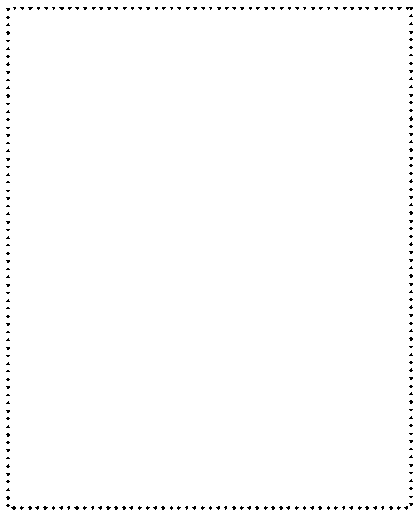 Tôi tên:................................................................................................................Nam , Nữ Sinh ngày…….tháng …… năm………… Tại:............................................................................ Giấy chứng minh nhân dân số:…………………..cấp ngày…../…../…… ................................... Nơi cấp....................................................................................................................................... Hiện cư ngụ tại: ............................................................................................................................................................................................................................................................................... Trình độ văn hóa:……………………………Ngoại ngữ: ............................................................ Trình độ chuyên môn:................................................................................................................. Tình trạng sức khỏe: ................................................................................................................... Hiện nay tôi chưa có việc làm, nguyện vọng xin được bố trí công việc làm.Nếu được nhận tôi xin cam đoan thực hiện các công việc được giao và chấp hành các chủ trương chínhsách của Nhà nước và chế độ nội quy, kỷ luật của cơ quan, đơn vị. Kính mong phòng khám (cơ sở) chấp nhận./.XÁC NHẬN                                               ..…………., ngày….tháng… năm…Kính đơnCủa UBND xã, phường, thị trấn(hoặc Thủ trưởng đơn vị)…………………………………….................……………………………………………….…………………………………….................……………………………………………….…………………………………….................……………………………………………….…………………………………….................……………………………………………….Ngày ….. tháng…….năm ……….(Ký tên, ghi rõ họ tên)MẪU 32CỘNG HÒA XÃ HỘI CHỦ NGHĨA VIỆT NAMĐộc lập - Tự do - Hạnh phúcĐƠN XIN VIỆCKính gửi: Ông/Bà [Tên người nhận] [Vị trí công việc của người nhận] Công ty [Tên công ty]Thưa ông/bà [Tên], [Họ và tên][Địa chỉ][Tên tỉnh thành]Thông qua …, tôi được biết Quý Công ty đang cần tuyển vị trí [Tên vị trí công việc] Tôi mong muốn được thử sức mình trong môi trường làm việc hết sức năng động của Quý Công ty. Với trình độ và kinh nghiệm hiện có, tôi tự tin có thể đảm nhiệm tốt vai trò này tại công ty [Tên công ty].Như đã đề cập trong hồ sơ đính kèm, tôi có nhiều kinh nghiệm làm việc với các công ty... ở vị trí …. Ngoài ra, tôi còn có kinh nghiệm về … trong suốt thời gian làm việc với công ty …. – chuyên kinh doanh các mặt hàng … Là một trong nhiều sinh viên tốt nghiệp hàng đầu của trường Đại Học …, tôi hoàn toàn tự tin với vốn kiến thức về lĩnh vực … của mình.Thêm vào đó, tôi có một năm kinh nghiệm làm việc cho một công ty kinh doanh … ở vị trí … sau khi tốt nghiệp. Tôi tin rằng đó là những nền tảng quý báu có thể giúp tôi hiểu rõ và đáp ứng tốt nhu cầu khách hàng của Quý Công ty.Cám ơn ông/bà đã dành thời gian quý báu để xem xét thư xin việc này. Tôi rất mong ông/bà có thể sắp xếp một cuộc phỏng vấn trực tiếp gần đây nhất để tôi có thể trình bày rõ hơn về bản thân cũng như tìm hiểu thêm các yêu cầu chi tiết cho vị trí [Tên vị trí công việc] của [Tên công ty].Trân trọng. Xin cám ơn!………., ngày ….. tháng…. năm 2014Người viết đơn MẪU 33CỘNG HÒA XÃ HỘI CHỦ NGHĨA VIỆT NAM Độc Lập- Tự Do- Hạnh Phúc...........................ĐƠN XIN VIỆCKính gửi: Công ty cổ phần xây dựng CotecHọ và tên: Phạm Tuấn CảnhNăm sinh: 1989Quê quán: Tân Thịnh – Nam Trực – Nam Định.Điện thoại: 0936.029.222 – Gmail: canhpt.db48@gmail.comBằng cấp: Kỹ sư Cầu đường – Đại học giao thông vận tải ( tốt nghiệp 5/2012)Quá trình học tập và công tác:+ Từ 9/2007 – 5/2012: Sinh viện - Trường Đại học giao thông vận tải.+ Từ tháng 5/2012 – 8/2012: Kỹ sư – Xí nghiệp xây lắp số 3 – Tổng công ty đầu tưphát triển nhà Hà Nội.+ Từ tháng 8/2012 – 11/2012: Học viên - Trường Quân Sự Bộ Tư Lệnh thủ đô.+ Từ tháng 12/2012 – 8/2015: Kỹ sư – Công ty cổ phần 519 – Tổng công ty xây dựng công trình giao thông 5.Tôi được biết quí công ty đang có nhu cầu tuyển dụng nhân viên ở vị trí kỹ sưgiám sát thi công xây dựng. Nhận thấy khả năng và kinh nghiệm được đúc kếttrong quá trình học tập và làm việc từ trước đến nay của tôi có thể đáp ứng yêu cầucủa quí công ty. Vì vậy, tôi viết đơn này xin được ứng tuyển.Tôi cũng xin cam đoan chấp hành nghiêm chỉnh mọi qui định của quí công ty và hoàn thành tốt công việc được phân công.Xin chân thành cám ơn và trân trọng kính chào.Hà Nội, ngày 04 tháng 9 năm 2015Người làm đơn MẪU 34CỘNG HÒA XÃ HỘI CHỦ NGHĨA VIỆT NAM Độc Lập- Tự Do- Hạnh Phúc...........................ĐƠN ỨNG TUYỂNKính gửi: ………………………………………………………………………Tên tôi là:…………………………… ………………………………………. Sinh năm :……………………………… …………………………................ Địa chỉ :………………………………………… …………………………….Theo thông tin trên trang www…, Tôi viết đơn này để ứng tuyển vị trí Kỹ sưxây dựng mà Quý công ty đang có nhu cầu.Sau khi tốt nghiệp khóa Kỹ sư xây dựng dân dụng và công nghiệp tại trường ĐH ABC, tôi làm việc ở vị trí Kỹ sư xây dựng tại công ty xây dựng DEF 2 năm với nhiệm vụ là bóc tách hồ sơ tháo dỡ, thực hiện nghiệm thu thanh quyết toán, lập hồ sơ dự toán cho các công trình.Từ năm 2012 đến nay tôi làm việc ở vị trí Giám sát với nhiệm vụ là giám sát thiết kế, giám sát các công trình hạ tầng, dân dụng, chịu trách nhiệm về các vấn đề kỹ thuật các dự án, phân công và đôn đốc nhân công, kiểm tra và báo cáo tiến độ công trình cho Giám đốc dự án.Hiện tại tôi đã có chứng nhận bồi dưỡng nghiệp vụ giám sát thi công xây dựng công trình, chứng chỉ tiếng Anh Toeic 550, sử dụng thành thạo các phẩn mềm văn phòng, AutoCad 2D&3D, các chương trình tính toán kết cấu (SAP,SACS, STAAD PRO…).Tôi là người trung thực, có trách nhiệm trong công việc, có khả năng làm việc độc lập, làm việc nhóm, sẵn sàng đi công tác theo yêu cầu công việc. Quý công ty có thể rõ hơn khả năng và kinh nghiệm làm việc của tôi trong hồ sơ đính kèm cũng như các dự án mà tôi đã tham gia.Mong muốn được học hỏi, công hiến sức lực vào sự phát triển, Tôi hy vọng Quý công ty xem xét, tiếp nhận tạo cơ hội cho tôi được tham gia làm việc. Nếu cần thêm thông tin hoặc cần trao đổi vấn đề gì, xin vui lòng liên lạc số điện thoại: …Xin chân thành cảm ơn và trân trọng kính chào!Hồ Chí Minh, ngày ….. tháng ….. năm 201.....Người làm đơn MẪU 35CỘNG HÒA XÃ HỘI CHỦ NGHĨA VIỆT NAM Độc Lập- Tự Do- Hạnh Phúc...........................ĐƠN XIN VIỆCKính gửi: Ban Giám đốc công ty ABC Đồng kính gửi phòng nhân sự công ty Tôi tên là: Nguyễn Văn ASinh ngày: 15/03/1982Địa chỉ thường trú: 11A Trần Phú – Q.Hồng Bàng – Tp Hải Phòng Hiện tạm trú tại: 97 Ngõ 18 Khâm Thiên – Q.Đống Đa – Tp Hà Nội Số điện thoại: 0945.453.999 Email: vannguyen@gmail.comQua thông tin trên báo/website………………………… tôi được biết Quý công ty đang có nhu cầu tuyển dụng nhân viên với vị trí Kỹ sư xây dựng. Tôi nhận thấy mình có đủ trình độ, kỹ năng phù hợp với vị trí nhân viên Kỹ sư xây dựng nên tôi viết đơn này xin được gia nhập đội ngũ nhân viên nâng động, chuyên nghiệp của công ty.Tôi tin rằng với trình độ, kiến thức và kỹ năng sau đây, tôi hoàn toàn phù hợp với yêu cầu công việc và văn hoá của công ty ABC:1. Tốt nghiệp đại học kinh tế quốc dân, khoa quản trị kinh doanh, loại khá, năm tốt nghiệp 2003.2. Đã có 2 năm kinh nghiệm về………….tại công ty………….3. Đã tham khoá học học quản lý về….năm…..và đã từng làm việc ở vị trí….tại công ty…..từ….đến….4. Kỹ năng vi tính văn phòng (Word, Excel, Point point, sử dụng internet…) thành thạo.5. Kinh nghiệm 3 năm quản lý thành công 2 dự án về….,lợi nhuận là…., năng suất là…..6. Kỹ năng thuyết trình và khả năng làm việc nhóm tốt.Tôi xin cam đoan những gì nêu trên là đúng sự thật, nếu có sai tôi xin chịu hoàn toàn trách nhiệm trước pháp luật.Tôi xin chân thành cảm ơnHà nội , ngày 25 tháng 04 năm2013Người viết đơn MẪU 36CỘNG HÒA XÃ HỘI CHỦ NGHĨA VIỆT NAM Độc lập - Tự do - Hạnh phúcTHƯ XIN VIỆCHọ và Tên: Văn Tấn TânĐịa Chỉ: Số 107/15 đường Ấp Chiến Lược, P.Bình Trị Đông, Q.Bình Tân, TP.HCMĐTDĐ: 01656250732Email: van_tan1991@yahoo.comNgày 01/03/2013Phòng nhân sự quý Công tyThưa ông/bà,- Với tính cách hướng ngoại, khả năng thích ứng nhanh, kinh nghiệm học tập cùng với các bằng cấp tôi mới đạt được gần đây là lý do tại sao tôi là Ứng viên tiềm năng cho vị trí ứng tuyển tại quý Công ty.- Tôi mới tốt nghiệp chuyên ngành: Xây Dựng cầu Đường, trường Đại Học XâyDựng Miền Trung.- Dù mới tốt nghiệp, tôi đã trang bị thêm cho bản thân một số kỹ năng, kinh nghiệm và kiến thức thực tế cũng như sở hữu năng lực để thực sự bước vào giai đoạn làm việc chính thức. Với kiến thức từ các môn học trong chuyên ngành của mình: Xây Dựng Cầu 1 & 2, Xây Dựng Đường, Thiết Kế Cầu, Thiết Kế Đường Ôtô 1 & 2, Trắc Địa, AutoCad…và với tính cách trưởng thành, tôi tự tin rằng mìnhcó cơ sở để bắt đầu công việc trong lĩnh vực Xây Dựng và tôi muốn làm công việc này tại TP.HCM – một thành phố năng động với nhiều cơ hội học hỏi và phát triển. Tôi xin đính kèm CV và các giấy tờ liên quan- Tôi rất muốn trao đổi thêm với ông/bà về công việc tại quý Công ty, tin rằng tôicó thể đáp ứng được yêu cầu của công ty.- Tôi cũng xin cam đoan chấp hành nghiêm chỉnh mọi qui định của quí công ty và hoàn thành tốt công việc được phân công, và tôi sẵn sàng phỏng vấn bất cứ lúc nào tiện cho ông/bà. Ông/Bà có thể liên lạc với tôi qua số điện thoại: 01656250732hoặc email: van_tan1991@yahoo.comCảm ơn ông/bà đã dành thời gian quý báu để xem xét thư xin việc này.Người làm đơn(ký tên)MẪU 37CỘNG HÒA XÃ HỘI CHỦ NGHĨA VIỆT NAMĐộc lập – Tự do – Hạnh Phúc. . . . . Ngày . . . .Tháng. . . . Năm….ĐƠN XIN VIỆCKính gửi: Giám đốc Công ty TNHH Đo Đạc Xây Dựng Thương Mại Toàn GiaPhátTên tôi là           : . . . . . . . . . . . . . . . .Tel:. . . . . . . . . . . Email:. . . . . . . . . . . . . Sinh ngày          : . . /. . ./ . . . tại. . . . . . . . . . . . . . . . . . . . . . . . . . . . . . . . . . . . . . CMT/hộ chiếu  : số. . . . . . . . . . . . . . . do . . . . . . . . . . . . . . cấp ngày . . ./. . ./. Nơi cư trú         : . . . . . . . . . . . . . . . . . . . . . . . . . . . . . . . . . . . . . . . . . . . . . . . . .Có bằng             : . . . . . . . . . . Khoa. . . . . . Trường . . . . . . . . . . cấp ngày . . ./ . ./ và có kinh nghiệm chuyên môn đúng như bản khai gửi kèm.Cam kết không vi phạm pháp luật và không có vướng mắc gì về luật pháp.Sau khi nghiên cứu kỹ nội dung đăng tuyển, yêu cầu ứng viên và năng lực bản thân cùng với các nội quy và chính sách của Công ty đối với nhân viên tôi thấy mình có thể đáp ứng được các tiêu chuẩn tuyển dụng với các điều khỏan sau đây:1-      Sức khỏe: . . . . . . . . . . . . . . . . . . . . . . . . . . . . . . . . . . . . . . . . . . . . . .2-      Tốt nghiệp trường . . . . . . . . . . năm . . . . chuyên ngành . . . . . . . . . . .3-      Có kinh nghiệm . . . . . . . . . . . . . . . trong . . . năm và đã làm . . . . . . ;4-      Năng lực phù hợp với các yêu cầu của vị trí . . . . . . . . . . .Tôi xin được xét tuyển vào làm việc cho công ty với các điều kiện như sau:Chức danh : . . . . . . . . . . . . . . . . . . . . . . . . . . . . . . . . . . . . . . . . . . . . . . . . . . .Mức lương đề nghị : . . . . . . . . . . . . . . . . . . . . . . . . . . . . . . . . . . . . . . . . . . . . . . . . Các đề nghị khác         : . . . . . . . . . . . . . . . . . . . . . . . . . . . . . . . . . . . . . . . .Nếu được xét tuyển tôi cam kết chấp hành đúng thỏa ước lao động và các nội quycủa công tyGửi kèm theo đơn xin việc:1.  1.Bản khai lí lịch chuyên môn theo mẫu;2.  2.Bản trả lời câu hỏi phỏng vấn theo mẫu;3.  3.Bản sao công chứng bằng cấp và chứng chỉ hành nghề4.  4.Phiếu khám sức khỏe, bản saoCMT,5.  5.v,v,NGƯỜI LAO ĐỘNGKý tên(Ghi rõ họ và tên)MẪU 38CỘNG HÒA XÃ HỘI CHỦ NGHĨA VIỆT NAM Độc Lập - Tự Do - Hạnh Phúc………………………ĐƠN XIN VIỆCKính gửi: Phòng nhân sự cùng Ban giám đốc Công ty TNHH Bảo AnTôi tên là: Nguyễn Thị HườngNgày sinh: 16/6/1992Chỗ ở hiên nay: Phùng Khoang - Thanh Xuân - Hà NộiSố điện thoại liên hệ : 0988.012.012Qua website tuyển dụng timviecnhanh.com và website ketoanthienung.vn của công ty tôi được biết quý công ty đang có nhu cầu tuyển dụng vị trí nhân viên kế toán tổng hợp. Tôi nhận thấy đây là công việc phù hợp với trình độ cũng như kỹ năng của mình, nên tôi rất mong được làm việc và đóng góp chung vào sự phát triển của công ty. Hiện tôi đã tốt nghiệp trường Đại Học Thương Mại – Chuyên ngành kếtoán doanh nghiệp - loại khá. Mặc dù mới tốt nghiệp và chưa chính thức đi làm nhưng tôi hiểu rằng cái mà quý công ty cần là một kế toán có kỹ năng thành thạo, biết việc chứ không nhất thiết phải có một năm kinhnghiệm giống như trong thông tin tuyển dụng. Bởi trong quá trình học tập tại trường tôi đã được trang bị tất cả những kiến thức cần có của một kế toán viên doanh nghiệp, thêm nữa tôi đã được thực hành với hóa đơn chứng từ thực tế khi tham gia khóa học thực hành kế toán tổng hợp thực tế tại  ..., giờ tôi đã rất tự tin để làm báo cáo Thuế, lên sổ sách lập BCTC trên Excel và phần mềm kế toán.Để đáp ứng yêu cầu của công việc kế toán tôi đã trang bị cho mình kỹ năng tin học văn phòng tốt, giao tiếp lưu loát và sẵn có trong tôi là đức tính cận thận, chăm chỉ và thật thà. Tôi tin rằng với những kỹ năng trên tôi hoàn toàn có thể đáp ứng được yêu cầu của vị trí mà quý công ty đang cần tuyển.Cảm ơn quý công ty đã dành thời gian xem xét hồ sơ xin việc của tôi, tôirất mong nhận được một lịch hẹn phỏng vấn thông qua số máy cá nhân:0988.012.012 (Ms Hường) trong một ngày gần đây nhất, để tôi có cơ hội được trực tiếp đến công ty trình bày rõ hơn về bản thân cũng như khả năng đáp ứng công việc của mình.Chúc quý công ty an khang - thịnh vượng!Xin cảm ơn!Người viết đơnNguyễn Thị HườngMẪU 39Cộng Hoà Xã Hội Chủ Nghĩa Việt NamĐộc lập - Tự do - Hạnh phúc…….o0o…….ĐƠN XIN VIỆCKính gửi: ……………………………..………………………………Tên tôi là:……………………………………….…………………… Sinh năm :………………………………………….……………...... Địa chỉ :…………………………………………….……………….. Tốt nghiệp: Trường ……………….-Khoa kế toán :……….….….Qua thông tin trên trang tôi được biết hiện nay quý công ty đang có nhucầu tuyển dụng nhân sự ở vị trí - kế toán thuế tổng hợp.Đây chính là công việc rất phù hợp với khả năng và kinh nghiệm được đúc kết trong thời gian học tập và quá trình làm việc của tôi từ trước tới nay.Tôi được biết quý công ty đang cần tuyển vị trí kế toán thuế tổng hợp cókinh nghiệm, am hiểu luật thuế.* Với kinh nghiệm đã có:- Kê khai thuế GTGT, Thuế TNCN hàng tháng, hàng quý- Lập BCTC năm, Quyết toán  thuế TNCN, QT thuế TNDN năm.- Theo dõi hàng nhập - xuất - tồn kho.- Đối chiếu BHXH hàng tháng .- Cẩn thận, chi tiết trong việc in sổ sách kế toán hàng năm.- Làm mọi thủ tục liên quan đến kế toán thuế của công ty.- Có kinh nghiệm quyết toán thuế với cơ quan thuế- Ngoài ra tôi sử dụng thành thạo tin học văn phòng, sử dụng tốt phầnmềm kế toán Fast. PM kế toán Misa, PM Bravo.Tôi cũng hiểu ngoài những yêu cầu trên , vị trí quý công ty đang tuyển dụng còn đòi hỏi người có tinh thần đoàn kết, hoà đồng với tập thể.cũng như có khả năng làm việc độc lập, chịu được áp lực cao.Đây chính là kỹ năng mà tôi đã đúc kết trong quá trình học tập và làm việc thời gian qua.Với những khả năng và tính cách trên, tôi tin mình có thể đảm nhận tốt vị trí nhân viên kế toán tại quý Công ty.Tôi rất mong quý công ty có thể sắp xếp cho tôi có 1 buổi phỏng vấn đểtrình bày rõ hơn khả năng của mình.Mọi liên hệ về lịch phỏng vấn hay thông tin về hồ sơ xin việc này, xin vui lòng liên lạc số điện thoại: 0915014640Xin chân thành cảm ơn và trân trọng kính chào!Hà Nội, ngày ….. tháng ….. năm 20.....Người làm đơnMẪU 40CỘNG HÒA XÃ HỘI CHỦ NGHĨA VIỆT NAM Độc Lập - Tự Do - Hạnh Phúc*****ĐƠN XIN VIỆC LÀM KẾ TOÁNKính gửi: Phòng nhân sự - Đồng kính gửi Ban Giám đốc công ty.Tên tôi là: Mạc Thị YếnSinh ngày 24 tháng 10 năm 1982Quê quán: Yên Nhân - Ý Yên - Nam Định.Nơi thường trú hiện nay: Xóm 8B, Cổ Nhuế, Từ Liêm, Hà Nội.Tôi được biết  Công ty ABC là công ty chuyên về dịch vụ kế toán thuế và đào tạo kế toán thực hành thực tế và đang có nhu cầu tuyển dụng kế toán tổng hợp, nên tôi làm đơn này mong được tuyển dụng vào làm tại công ty.Là sinh viên tốt nghiệp trường Trung cấp kế toán - Khoa hạch toán kế toán năm 2003 và Học viện tài chính – Khoa kế toán doanh nghiệp (Hệ vừa học vừa làm) tháng 6 năm 2012.Từ khi ra trường tôi đã đi làm tại một số công ty và rút ra được một vài kinh nghiệm nhỏ bé trong việc thu thập chúng từ, xử lý chứng từ, lập báo cáo hàng ngày, tháng, quý, năm. Chẳng hạn như:-  Làm kế toán kho, vật tư tại Nhà Máy chế tạo phụ tùng ô tô – xe máyDetech ( ở Mỹ Hào, Hưng Yên)-  Làm kế toán thuế tại Công ty TNHH tư vấn VFAM VN trong một sốlĩnh vực: vận tải, xe máy, phòng khám đa khoa, thùng phuy, máy tính-  Làm kế toán tổng hợp cho công ty CP DV Bất động sản số 1 tại CầuGiấy.Với một số kinh nghiệm nhỏ bé nêu trên. Tôi mong muốn được tuyển dụng vào công ty thuộc vị trí kế toán tổng hợp, để có cơ hội được làm việc công hiến cho một môi trường có tính chuyên môn cao về kế toán.Nếu được tuyển dụng vào công ty tôi xin cam đoan:1/ Chấp hành mọi nội quy của công ty.2/ Chấp hành sự phân công, sắp xếp của Ban lãnh đạo công ty3/ Cố gắng thực hiện thật tốt mọi công việc nhiệm vụ được giao. Và luôn cố gắng trau dồi kiến thức, hoàn thiện kỹ năng của bản thân để đáp lại lòng tin tưởng mà quý công ty đã giao cho.Tôi xin chân thành cảm ơn Quý công ty đã giành thời gian cho tôi!Hà Nội, Ngày 19  tháng 06 năm 20… Người làm đơnMẪU 41CỘNG HÒA XÃ HỘI CHỦ NGHĨA VIỆT NAM Độc lập – Tự do – Hạnh phúc.ĐƠN XIN VIỆCKính gửi : …………………………………………………………… Tên tôi là : …………………………………………………………… Sinh ngày: …………………………………………………………… Địa chỉ………………………………………………………………..Tôi được biết hiện nay Quý Công ty đang cần tuyển nhân viên vào vị trí kế toán tổng hợp có đủ năng lực vì vậy tôi làm đơn này với mong muốn được làm việc tại Quý công ty. Dưới đây là một số thông tin về kinh nghiệm làm việc và quá trình học tập của tôi.Sau khi tốt nghiệp Trường Đại Học Tài Chính kế toán Hà Nội ( nay là Học viện Tài chính) tôi được tuyển vào làm kế toán tổng hợp cho công ty Nội thất và Kiến trúc Nhóm F. Tại đây tôi đã có được những kinh nghiệm làm việc trong lĩnh vực xây dựng và nội thất. Đồng thời, thờigian này tôi đã tham gia khóa học kế toán tổng hợp thực hành thực tế tại….cũng đã góp phần cho tôi hiểu hơn công việc của kế toán tổng hợp trong các mảng kế toán dịch vụ, sản xuất, thương mại.Và ngay từ năm thứ 3 đại học tôi đã được nhận vào làm việc bán thờigian tại công ty ABC.Từ năm 2011 – 2013 tôi làm kế toán tổng hợp cho cty TNHH Thương Mại VMT , là một công ty chuyên về các hoạt động thương mại nên tôi nắm rất rõ những thông tin cần thiết trong lĩnh vực này.Vị trí kế toán tổng hợp đã cung cấp cho tôi nhiều kinh nghiệm về lãnh đạo nhóm, phối hợp làm việc với công ty kiểm toán, cơ quan thuế trong các kỳ kiểm toán. Tôi có thể quản lý tài chính, kế toán, phân tích và lậpcác biểu mẫu báo cáo tài chính, sổ sách chứng và các vấn đề về thuế. Lập kế hoạch lên giá thành sản phẩm, lập hồ sơ vay vốn ngân hàng và quyết toán thuế GTGT.Ngoài ra tôi có thể sử dụng thành thạo các phần mềm kế toán, máy tínhvà các thiết bị văn phòng khác.Tôi mong muốn có cơ hội phát triển nhiều hơn nữa trong lĩnh vực kế toán vì vậy tôi đã tham gia một khóa học đào tạo kế toán trưởng và kết quả là tôi đã nâng cao được kinh nghiệm và chuyên môn của mình.Với kinh nghiệm làm việc thực tế và với lý thuyết đã được đào tạo tại trường đại hcọ tôi hy vọng có thể đáp ứng được những yêu cầu công việc của quý công ty.Nếu được tuyển dụng tôi sẽ cố gắng hoàn thành tốt công việc được giao.Rất mong được làm việc với Quý công tyTôi xin chân thành cảm ơn!Hà nội, ngày 26 tháng 5 năm 2014Người làm đơnNguyễn Văn AMẪU 42CỘNG HÒA XÃ HỘI CHỦ NGHĨA VIỆT NAM Độc lập – Tự do – Hạnh phúc—————- o0o —————-Hà Nội: ngày... tháng … năm 20…ĐƠN XIN VIỆC LÀMKính gửi: Phòng Nhân sự Công ty ……..……………………………. Đồng kính gửi Ban lãnh đạo Công ty …..……………………………. Tôi tên là : …………………………….……………………………… Sinh ngày : …………………………….……………………………… Địa chỉ : …………………………….………………………………… Số điện thoại liên hệ :……………… …………………………………Thông qua website tuyển dụng … Tôi được biết quí công ty đang có nhu cầu tuyển dụng nhân viên kế toán, Và vị trí quí công ty đang tuyển dụng đòi hỏi phải có nghiệp vụ chuyên môn, có kinh nghiệm thực tế, nhạy bén và sáng tạo, nhiệt tình và trung thực.Tôi nhận thấy mình có đủ năng lực, trình độ phù hợp với vị trí nhân viên kế toán mà công ty đang tuyển dụng , Tôi viết đơn này mong muốn xin được tại Quý Công ty.Tôi đã có 2 năm kinh nghiệm làm kế toán kho cho công ty A. Và 1 năm làm kế toán tổng hợp cho công ty B ( Các bạn có thể viết tóm tắt ra những công việc mà các bạn đã làm tại đó và những kinh nghiệm mà các bạn đã học được )Ngoài ra tôi còn sử dụng thành thạo tin học văn phòng, tiếng anh giao tiếp tốt, Biết sử dụng phần mềm kế toán Misa, Fast …,làm việc trung thực, cẩn thận…Tôi mong muốn được làm việc trong một môi trường chuyên nghiệp như quý công ty. Nếu được tuyển dụng vào Quý Công ty tôi xin hứa chấp hàng đầy đủ nội quy, quy định của quy Công ty, cố gắng cao nhất để hoàn thành công việc được giao, không ngừng học hỏi để phát triền kỹ năng làm việc.Tôi xin cam đoan những gì nêu trên là đúng sự thật , nếu có sai tôi xinchịu hoàn toàn trách nhiệm trước pháp luậtTôi xin chân thành cảm ơn!Hà Nội .. Ngày… tháng …năm… Người viết đơnMẪU 43CỘNG HÒA XÃ HỘI CHỦ NGHĨA VIỆT NAMĐộc lập – Tự do – Hạnh phúc—————- o0o —————-ĐƠN XIN VIỆCKính gửi: Ban Giám đốc công ty ABC Đồng kính gửi phòng nhân sự công tyTôi tên là: Nguyễn Văn ASinh ngày: 15/03/1982Địa chỉ thường trú: …………………………………………………Hiện tạm trú tại: ……………………………………………………Số điện thoại: 0945.453.999 Email: vannguyen@gmail.comQua thông tin trên báo/website………………tôi được biết Quý công ty đang có nhu cầu tuyển dụng nhân viên với vị trí Kế toán trưởng. Tôi nhận thấy mình có đủ trình độ, kỹ năng phù hợp với vị trí nhân viên Kế toán trưởng nên tôi viết đơn này xin được gia nhập đội ngũ nhân viên nâng động, chuyên nghiệp của công ty.Tôi tin rằng với trình độ, kiến thức và kỹ năng sau đây, tôi hoàn toàn phù hợp với yêu cầu công việc và văn hoá của công ty ABC:1. Tốt nghiệp đại học kinh tế quốc dân, khoa quản trị kinh doanh, loại khá, năm tốt nghiệp 2003.2. Đã có 2 năm kinh nghiệm về………….tại công ty………….3. Đã tham khoá học học quản lý về….năm…..và đã từng làm việc ở vịtrí….tại công ty…..từ….đến….4. Kỹ năng vi tính văn phòng (Word, Excel, Point point, sử dụnginternet…) thành thạo.5. Kinh nghiệm 3 năm quản lý thành công 2 dự án về….,lợi nhuận là….,năng suất là…..6. Kỹ năng thuyết trình và khả năng làm việc nhóm tốt.Tôi xin cam đoan những gì nêu trên là đúng sự thật, nếu có sai tôi xinchịu hoàn toàn trách nhiệm trước pháp luật.Tôi xin chân thành cảm ơn!Hà Nội, ngày 25 tháng 04 năm 2013Người viết đơnMẪU 44CỘNG HOÀ XÃ HỘI CHỦ NGHĨA VIỆT NAM Độc lập- Tự do- Hạnh phúc-----******-----ĐƠN XIN VIỆCKính gửi: GIÁM ĐỐC CÔNG TY KẾ TOÁN HÀ NỘITên tôi là: NGUYỄN THU THẢOSinh ngày: 1/01/1986Hộ khẩu thường trú: KĐT Văn Quán, Hà Đông, Hà nộiĐịa chỉ hiện tại: KĐT Văn Quán, Hà Đông, Hà nộiSĐT: 0945678900            Email: mita@yahoo.comQua mạng Internet, tôi được biết Quý Công ty đang cần tuyển nhân sự cho một số vị trí công tác. Là một Cử nhân Kinh tế- ngành Kế toán tổng hợp tốt nghiệp hệ chính quy loại Khá- Đại học Kinh tế Quốc Dân và đã tốt nghiệp lớp Kế toán trưởng. Hiện tôi đã lấy Bằng Thạc sỹ Kinh tế- ngành Tài chính ngân hàng của Trường Đại học Kinh tế Quôc Dân. Với một số điểm mạnh trong lĩnh vực ngoại ngữ, tin học (sử dụng thành thạo tin học văn phòng và các phần mềm kế toán ADSOFT, MISA, CADS, SIS) và kinh nghiệm trong học tập, công tác. Nhận thấy cá nhân có khả năng đáp ứng yêu cầu Quý Công ty đề ra.Vì vậy, tôi viết đơn này kính xin Giám đốc và các thành viênCông ty xem xét và cho tôi một cơ hội chứng tỏ mình trong đợt thi tuyển tới. Mong rằng điều đó sẽ trở thành hiện thực và nếu được là thành viên của Quý Công ty, tôi xin hứa:1.      Làm việc lâu dài tại Công ty.2.     Chấp hành nghiêm túc nội quy Công ty.3.     Cống hiến hết khả năng và không ngừng học hỏi.4.      Tự lo chỗ ăn ở, phương tiện phục vụ Công ty.Rất mong nhận được sự giúp đỡ của Quý Công ty!Hà Nội, ngày 19 tháng 02   năm 2013Người viết đơnNguyễn Thu ThảoMẪU 45Cộng Hoà Xã Hội Chủ Nghĩa Việt NamĐộc lập - Tự do - Hạnh phúc…….o0o…….ĐƠN ỨNG TUYỂNKính gửi: ……………………………….…………………………… Tên tôi là:…………………………….……………………………… Sinh năm :………………………….………………………………... Địa chỉ :…………………………….…………………………………Qua thông tin đăng trên Careerlink.vn tôi được biết hiện nay Quý công ty đang có nhu cầu tuyển dụng nhân sự ở vị trí Kế toán tổng hợp. Đây chính là công việc rất phù hợp với khả năng và kinh nghiệm được đúc kết trong thời gian học tập và quá trình làm việc của tôi từ trước tới nay.Tôi tốt nghiệp Cử nhân chuyên ngành Kế toán tại trường ĐH… Sau khi tốt nghiệp tôi làm việc ở vị trí Kế toán viên tại Công ty…Với …năm làm việc tôi đã tích lũy được nhiều kinh nghiệm như:- Kê khai thuế GTGT, Thuế TNCN hàng tháng, hàng quý.- Lập BCTC năm, Quyết toán  thuế TNCN, QT thuế TNDN năm.- Cẩn thận, chi tiết trong việc in sổ sách kế toán hàng năm.- Làm mọi thủ tục liên quan đến kế toán thuế của công ty.- Có kinh nghiệm quyết toán thuế với cơ quan thuế…- Ngoài ra tôi sử dụng thành thạo tin học văn phòng, sử dụng tốt phầnmềm kế toán Fast, Misa, Bravo.Tôi cũng hiểu ngoài những yêu cầu trên, vị trí Quý công ty đang tuyểndụng còn đòi hỏi người có kỹ năng làm việc độc lập cũng như làm việctheo nhóm, có tinh thần trách nhiệm và chịu được áp lực cao trong côngviệc, khả năng tiếng Anh khá.Với những khả năng và tính cách trên, tôi tin mình có thể đảm nhận tốt vị trí nhân viên kế toán tổng hợp tại Quý công ty. Tôi rất mong Quý công ty có thể sắp xếp cho tôi có 1 buổi phỏng vấn để trình bày rõ hơn khả năng của mình.Mọi liên hệ về lịch phỏng vấn hay thông tin về hồ sơ ứng tuyển, xin vuilòng liên lạc số điện thoại: …Xin chân thành cảm ơn và trân trọng kính chào!Hồ Chí Minh, ngày ….. tháng ….. năm 201.....Người làm đơnCỘNG HÒA XÃ HỘI CHỦ NGHĨA VIỆT Độc lập - Tự do - Hạnh phúcĐƠN XIN VIỆC<Dành cho sinh viên, học sinh thực tập hoặc làm thêm>Kính gởi:…………..….……………………………………………… Tôi tên là:………………….…….……….………………………….. Sinh ngày tháng năm, tại: …………………..……….……………… Giấy CMTND, Hộ chiếu số: …….…….……..…………………….. Cấp ngày tháng năm, tại: ……………………………..……………. Hiện cư ngụ tại:………………………….………………………….Trình độ văn hóa, hoặc đang theo học trường nào, năm thứ mấy, chuyên ngành gì:…………………………………………………………….Kỹ năng ngoại ngữ: …………………………………..…………….Nghề nghiệp chuyên môn:……….…………………………………. Sức khỏe: …………….……………………………………….……Hiện nay chưa có việc làm, tôi làm đơn này xin ứng tuyển và bố trí công việc làm tại vị trí công việc: ……………………………………………. Nếu được thâu nhận tôi xin cam đoan thực hiện các công việc được giao và thực hiện các chủ trương chính sách chế độ nội quy, kỷ luật của cơ quan, đơn vị.Kính mong Cơ quan, Đơn vị chấp nhận.…, ngày    tháng    năm<Kính đơn ký tên>CỘNG HÒA XÃ HỘI CHỦ NGHĨA VIỆT NAMĐộc lập - Tự do - Hạnh phúcẢnh 4 x 6ĐƠN XIN VIỆC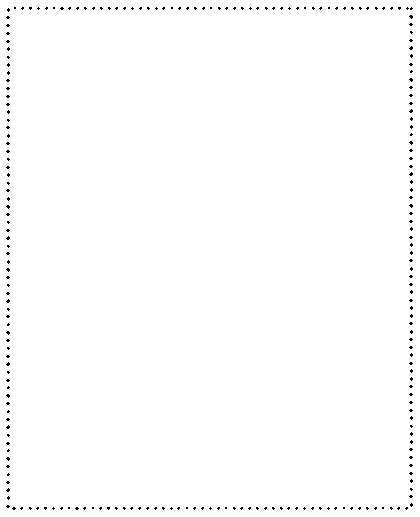 Kính gửi: ………………………………………………….Tôi tên:......................................................................Nam , Nữ Sinh ngày…….tháng …… năm………… Tại:................................................................................................... Giấy chứng minh nhân dân số:…… …..cấp   ngày…../…../………. Nơi cấp ............................................................................................ Hiện cư ngụ tại: ........................................................................................................................................................................................ Trình độ văn hóa:……………………………Ngoại ngữ: ................ Trình độ chuyên môn: ...................................................................... Tình trạng sức khỏe: ........................................................................Hiện nay tôi chưa có việc làm, nguyện vọng xin được bố trí công việc làm.Nếu được nhận tôi xin cam đoan thực hiện các công việc được giao và chấp hành các chủ trương chính sách của Nhà nước và chế độ nội quy, kỷ luật của cơ quan, đơn vị.Kính mong phòng khám (cơ sở) chấp nhận./.XÁC NHẬNCủa UBND xã, phường, thị trấn(hoặc Thủ trưởng đơn vị)…………………………………….................……………………………………………….…………………………………….................……………………………………………….…………………………………….................……………………………………………….…………………………………….................……………………………………………….Ngày ….. tháng…….năm ………...…………., ngày….tháng… năm… Kính đơn(Ký tên, ghi rõ họ tên)MẪU 48CỘNG HÒA XÃ HỘI CHỦ NGHĨA VIỆT NAMĐộc lập – Tự do – Hạnh phúcĐƠN XIN LÀM CỘNG TÁC VIÊNThiên HuếKính  gửi: Lãnh  đạo Đài  Phát thanh  –  Truyền  hình  ThừaTôi tên là:………………………… Giới tính:…………………………... Sinh ngày:……….tháng…….năm……………… ……………………... Dân tộc:………………………………………………………………….. Quê quán:………………………….……………………………………. Hộ khẩu thường trú:…………….………………………………………. Địa chỉ liên lạc:………………….……………………………………… Số điện thoại:………………………………………….………………… Trình độ:-  Giáo dục phổ thông:…………….……………..………………...- Chuyên môn, nghiệp vụ: ………………………….………………- Chuyên ngành đào tạo: …………………………………………..- Hình thức và nơi đào tạo:………………………….………........- Ngoại ngữ:…………………….…………………………………..- Tin học:………………….………………………………………...Đã đạt giải……………………tại Cuộc thi Biên tập viên – Dẫnchương trình truyền hình Huế 2012Tôi viết đơn này xin được làm cộng tác viên của Đài và có nguyện vọng được cộng tác tại…………………………………..………………..Nếu được sự đồng ý của quý Lãnh đạo Đài, tôi xin cam đoan sẽ chấp hành nghiêm túc nội quy, quy chế của cơ quan; cố gắng hoàn thành tốt nhiệm vụ được giao………Ngày………tháng………năm 2012Người viết đơnMẪU 49Ảnh 3x4 đểchúng tôi có thể nhận ra bạnĐƠN ĐĂNG KÍ CỘNG TÁC VIÊNĐội hình truyền thông: Áo xanh OU (AXOU)A/ GIỚI THIỆU VỀ BẢN THÂN1/ Mình tên là: .....................................................................................2/ Mình học lớp: ..................................................................................3/ Khối thi Đại học của mình là: .........................................................4/ Quê mình ở: ....................................................................................5/ Ngày sinh của mình: .......................................................................- Thuộc cung hoàng đạo: .....................................................................6/ Liên lạc với mình qua:SĐT: ...................................... Email: ................................................ Yahoo: ................................... Facebook: .......................................... Mình online được ................... giờ/ ngày.B/ BẠN LÀ NGƯỜI THẾ NÀO ?1. Hãy viết đôi điều giới thiệu về bản thân bạn :..................................................................................................................................................................................................................2. Sở thích đặc biệt (Hãy chắc chắn là nó đặc biệt nhé, không thì bạn có thể bỏ qua):........................................................................................................3.   Bạn tự tin nhất khi làm gì? :.........................................................................................................4. Bạn muốn cải thiện điều gì nhất của bản thân:.........................................................................................................5. Chọn một hình tượng có tầm ảnh hưởng nhiều đến bạn, và giải thích ngắn gọn:Steve Jobs ☐     Lady Gaga ☐     Super Junior ☐   Lionel Messi ☐GS. Ngô Bảo Châu☐Trọng Tấn ☐       Nhân vật khác ☐ :…………………Giải thích: ..............................................................................................................................................................................................C/ NHỮNG ĐIỀU BẠN MUỐN AXOU BIẾTBạn có những kinh nghiệm và khả năng gì muốn Áo xanh OU biết tới:D/  NẾU ĐƯỢC TRỞ THÀNH AXOUer1.   Bạn nghĩ đặc điểm nào của AXOUer phù hợp nhất với bạn?........................................................................................................................................................................................................................Vì : .................................................................................................................................................................................................................2.   Bạn muốn là thành viên của ban nào? (Chọn tối đa 3 ban, đánh sốtheo thứ tự ưu tiên)E/  THỬ THÁCH TRUYỀN THÔNG  (Bạn sẽ được cộng điểm sáng tạo)Chọn 1 trong 2 đề bài sau:Đề 1: Hãy kể một câu chuyện thú vị, trong đó chứa 5/7 từ khóa sau: Đánh giầy, tổ chim, xanh lá cây, bụt, chuông gió, anh, con trâu. (50-300 từ )Đề 2: Nhạc thị trường và thị trường âm nhạc (200 - 1000 từ )BÀI LÀM..............................................................................................................................................................................................................................................................................................................................................................................................................................................................................................................................................................................................................................................................................................................................................................................................................................................................................................................................................................................................................................MẪU 50CỘNG HÒA XÃ HỘI CHỦ NGHĨA VIỆT NAMĐộc lập - Tự do - Hạnh phúc-----------(Địa danh), ngày   tháng  năm 20....ĐƠN ĐỀ NGHỊ LÀM CỘNG TÁC VIÊN TRỢ GIÚP PHÁP LÝKính gửi:   - Giám đốc Sở Tư pháp tỉnh (thành phố)………………- Giám đốc Trung tâm trợ giúp pháp lý nhànước tỉnh (thành phố)………………………………..Tên tôi là:............................................................................................ Sinh ngày……tháng…….năm............................................................ Dân tộc:……………………. Quốc tịch:............................................ Địa chỉ thường trú:.............................................................................. Nghề nghiệp:...................................................................................... Nơi làm việc:................................................................................... Trình độ chuyên môn:...................................................................... Thời gian công tác pháp luật:........................................................... Điện thoại …….…….Điện thoại di động....................................... Email.................................................................................................Sau khi nghiên cứu Luật Trợ giúp pháp lý, Thông tư số 07/2012/TT- BTP ngày 30 tháng 7 năm 2012 của Bộ trưởng Bộ Tư pháp hướng dẫn về cộng tác viên trợ giúp pháp lý của Trung tâm trợ giúp pháp lý nhà nước và các văn bản hướng dẫn thi hành, tôi tự nhận thấy mình có đủ điều kiện để trở thành cộng tác viên của Trung tâm trợ giúp pháp lý nhà nước tỉnh (thành phố)…….. Vì vậy, tôi trân trọng đề nghị được làmcộng tác viên của Trung tâm để thực hiện trợ giúp pháp lý theo quy định của pháp luật về trợ giúp pháp lý.Tôi cam đoan tuân thủ nghiêm chỉnh pháp luật về trợ giúp pháp lý, Thông tư số 07/2012/TT-BTP và thực hiện trợ giúp pháp lý có chất lượng.NGƯỜI ĐỀ NGHỊ(Ký và ghi rõ họ tên)MẪU 51CỘNG HÒA XÃ HỘI CHỦ NGHĨA VIỆT NAMĐộc lập - Tự do - Hạnh phúc-----------ĐƠN XIN VIỆCKính gửi: Ban Giám đốc công ty ABC Đồng kính gửi phòng nhân sự công tyTôi tên là: Nguyễn Văn ASinh ngày: 15/03/1982Địa chỉ thường trú: 11A Trần Phú – Q.Hồng Bàng – Tp Hải Phòng Hiện tạm trú tại: 97 Ngõ 18 Khâm Thiên – Q.Đống Đa – Tp Hà Nội Số điện thoại: 0945.453.999 Email: vannguyen@gmail.comQua thông tin trên báo/website………………………… tôi được biết Quý công ty đang có nhu cầu tuyển dụng nhân viên với vị trí Cộng tác viên bán hàng. Tôi nhận thấy mình có đủ trình độ, kỹ năng phù hợp với vị trí nhân viên Cộng tác viên bán hàng nên tôi viết đơn này xin được gia nhập đội ngũ nhân viên nâng động, chuyên nghiệp của công ty.Tôi tin rằng với trình độ, kiến thức và kỹ năng sau đây, tôi hoàn toàn phù hợp với yêu cầu công việc và văn hoá của công ty ABC:1. Tốt nghiệp đại học kinh tế quốc dân, khoa quản trị kinh doanh, loại khá, năm tốt nghiệp 2003.2. Đã có 2 năm kinh nghiệm về………….tại công ty………….3. Đã tham khoá học học quản lý về….năm…..và đã từng làm việc ở vịtrí….tại công ty…..từ….đến….4. Kỹ năng vi tính văn phòng (Word, Excel, Point point, sử dụnginternet…) thành thạo.5. Kinh nghiệm 3 năm quản lý thành công 2 dự án về….,lợi nhuận là….,năng suất là…..6. Kỹ năng thuyết trình và khả năng làm việc nhóm tốt.Tôi xin cam đoan những gì nêu trên là đúng sự thật, nếu có sai tôi xinchịu hoàn toàn trách nhiệm trước pháp luật.Tôi xin chân thành cảm ơnHà nội , ngày 25 tháng 04 năm 2013Người viết đơnNguyễn Văn ATừ ngày thángnămĐến ngày thángnămĐi học và tốt nghiệp ở trường nào, ở đâu hoặc làm những công việc gì ( kể cả hợp đồng lao động) trong cơ quan, đơn vị, tổ chức nào, ở đâu (kê khai những thành tích nổi bậc trong học tập, lao động)Kinh nghiệm...............................................................................................................................................................................................................................................................................................................................................................................................................................Kĩ năng...............................................................................................................................................................................................................................................................................................................................................................................................................................Khả năng đặc biệt...............................................................................................................................................................................................................................................................................................................................................................................................................................TÊN BANTHỨ TỰ ƯU TIÊNLÝ DO LỰA CHỌNKĩ thuật…Voice 20…Youth news…OU TiVi…Đối ngoại…Tổ chức…